Counselor EducationStudent HandbookRevised Fall, 2019TOPIC										Page	I.  Description of Programs……………………………………..……………..	5-6A. School Counseling1- Master of Education2- Education SpecialistB. Clinical Mental Health Counseling1- Master of Science2- Education SpecialistII. Advisement………………………………………………………….………..	6III. Steps to Program Completion………………………………………........	6-13A. AdmissionB. RegistrationC. Residency RequirementD. Evaluation, Remediation, and DismissalE.  Tk-20 RequirementF.  Admission to CandidacyG. Comprehensive ExaminationH.  Praxis ExaminationI.   Applying for GraduationJ.  Applying for CertificationK. GPA and Grade RequirementsL.  Student Grievance PolicyM. Student Background CheckIV. Practicum and Internship Policies…………………………….………….13-16A. COU 505 – Pre-practicumB.  COU 506 – Practicum in CounselingC. COU 528 – Internship in CounselingD. COU 615 – Advanced Internship in CounselingE.  Completion RequirementsF.  SitesV.  Miscellaneous……………………………………………………….………	16-21A. Academic HonestyB.  ProfessionalismC. Professional CredentialsD. Endorsement PolicyE.  Transfer of CreditF.  Program ChangesG. Academic ManagementVI. ASU Attendance Policy……………………………………………………	21VII. Financial Aid Requirements……………………………………………  21VIII. Important Contact Information………………………………………  22Appendices………………………………………………………….…………  23-48	A.  Program SheetsB.  Admission to Candidacy FormC. Application for Comprehensive Examination FormD. Application for Transfer of Credit FormE.  Alabama Counseling Association Membership ApplicationF.  American Counseling Association Membership ApplicationG. American School Counselor Association Membership ApplicationH. Disposition FormI.   Student Learning CheckpointsJ.  Informed ConsentK. ACA Code of EthicsI. DESCRIPTION OF PROGRAMSThe Counselor Education Department at ASU offers degrees and certifications in two areas.  No course may be used to satisfy two different degrees.A. School Counseling.1. Master of Education (M.Ed.)  Students completing the M.Ed. degree are eligible for Class A Certification in School Counseling (P-12) by the State Department of Education. To be eligible for admission to this program, students must meet requirements for admission to The Murphy Graduate School, hold at least an undergraduate degree in any field, and have an undergraduate GPA of 2.5 or higher.  For certification purposes there are two avenues. Students must do one of the following:   1. pass the Praxis II examination and teach for two years, or 2.  pass the Praxis II examination and the National Counseling Examination (NCE).  Courses over eight years old cannot be applied toward the degree. The School Counseling degree is a 48-51 semester-hour program. Students completing an alternative route for school counseling, who do not hold a class B teaching certificate, with two years teaching experience, must complete all requirements related to the AECTP, Praxis II and the National Counseling Examination (used for state licensure).2. Education Specialist (Ed.S)   Students who have a Class A Certificate in School Counseling, a graduate GPA of 3.25 or higher, and meet admission requirements (combination of graduate GPA and MAT or GRE scores) are eligible for the Ed.S degree. This is a 33 semester hour program that requires a comprehensive examination.B. Clinical Mental Health Counseling.1.  Master of Science (M.S.)   Students completing the M.S. degree are qualified to work in agencies or other non-school settings employing counselors. The ASU Clinical Mental Health Counseling curriculum has been approved by the Alabama Board of Examiners in Counseling as meeting the academic component of the process leading to licensure as a professional counselor in Alabama. The Clinical Mental Health Counseling program is a 60-semester-hour program. Courses over eight years old cannot be applied to the program. 2. Education Specialist (Ed.S.)  The Education Specialist degree in Clinical Mental Health Counseling is a 33-36 semester-hour program.  Students who have a master’s degree in counseling, a graduate GPA of 3.25 or better, and meet the admission requirements (combination of graduate GPA and MAT or GRE scores) are eligible.  AdmissionAdmission to The Murphy Graduate Sschool is not equivalent to unconditional admission to an approved counseling program at ASU.  Individuals must be admitted by the Murphy Graduate School, but are under review every semester within the Counselor Education Programs.  All students must meet the requirements of both the Murphy Graduate School and the Counselor Education Department to be considered for admission.Note: no course may be used to satisfy two different degrees.II. ADVISEMENTUpon admission,  students are assigned an advisor. Students must meet with the assigned advisor every semester enrolled, including the first semester in the program. This is a mandatory program requirement. Students will meet with their advisors for advisement and planning for a projected program of study. A students must contact and meet with the assigned advisor for required signatures on various pertinent program specific forms, such as Admission to Candidacy, Graduation Application, Application for Comprehensive Examination, etc. Advisors are also available via telephone or email to answer other questions and concerns. Students are expected to contact the advisor in advance to schedule an office appointment. Students are also expected to meet with the advisor for advisement during the week of advisement.  Advisement forms are normally distributed during class time. If students are absent during advisement week, advisement forms may be retrieved from the assigned advisor. The ASU Counselor Education Program advisors are listed below:Dr. Juanita Barnett	A-F All Counseling Majorsjbarnett@alasu.eduRA 237;  334-604-9317                                                                                                               Dr. LaWanda Edwards	G-L All Counseling Majorsledwards@alasu.eduRA 232;  334-229-4271  	Dr. Linda Holloway                     M-R All Counseling Majors lholloway@alasu.eduRA 239; 334-604-9219         Dr. Jeane Lee                             S-Z All Counseling Majors  jblee@alasu.eduRA 236; 334-604-9034	Students are responsible for making contact with the assigned advisor every semester for advisement. This is mandatory.III. STEPS TO PROGRAM COMPLETION A. Admission into The Murphy Graduate School.  Interested applicants must submit the following documents to the Murphy Graduate School (Councill Hall 205): a completed “Application for Admission to Graduate Studies”    form that may be obtained from the Murphy Graduate School,official transcript(s),three letters of recommendation,MAT/GRE scores,Graduate Writing Comprehensive Test (GWCT), which must be taken by the end of the second semester.  Students who make a score of 385 or higher on the MAT, a score of 150 or higher on the GRE, or a score of 3.5 or higher on the verbal/analytical portion of the GRE are exempt, and complete an interview and writing sample with the Counselor Education faculty.B.  Registration for Classes.  During the scheduled advisement period, students are to  communicate with the assigned advisor in order to have the "advisor hold" removed from and to select classes. This is a mandatory requirement. The program sheet is the  guide for course requirements, considering prerequisites and when courses are offered. It is recommended that students begin the course of study by taking COU 501- Introduction to Counseling, COU 509 – Helping Relationships, or COU 527- Counseling Over the Lifespan. COU 501 is a prerequisites for most other classes. Be sure to check the prerequisites in order to sequence your courses appropriately. The advisor will help with the process.C.  Evaluation, Remediation, and Dismissal. The Counselor Education Department follows the American Counseling Association (ACA),  the Association for Counselor Education and Supervision (ACES), and the American School Counselors Association codes of ethics related to educating, training, and supervising students. As gatekeepers of the counseling profession, it is the responsibility of each faculty member to identify and address the progress of the students in achieving  counseling competencies.  Alabama State University Counselor Education faculty are committed to evaluating students, informing students of problematic behaviors, directing the need for remediation, and documenting decisions regarding remediation, retention, or dismissal. EvaluationStudents will be assessed throughout the program.  Faculty will assess students in each course, using the Tk20 disposition form. Students must earn a passing score at each checkpoint in order to continue in the program. Students are evaluated on academic progress and professional dispositions each semester (Appendices J and I).  The professional dispositions are rated as Unsatisfactory, Needs Improvement, or Satisfactory.  Based on the ratings on each      of the dispositions, faculty members will make one of the following recommendations after each evaluation:1.  Continuation in the program OR2.  Continuation in the program on a probationary status (Grade C or below        in a course or an “Unsatisfactory” rating on any of the dispositions).When a faculty member recommends continuation in the program on a probationary status, the following procedure will follow:A faculty member will meet with the student to discuss concerns and recommend appropriate actions for remediation.2.  The professor and student will also meet to discuss and develop a remediation plan. A copy of the evaluation and a signed copy of the remediation plan will be given to the student, the professor, and the    program coordinator; with a copy of all documents placed in the      student’s file.  Remediation may include, but is not limited to retaking              a course, tutoring, viewing videos, attending a seminar, writing a paper, personal counseling, additional supervision, or any other methods       identified by the Counselor Education program. Remediation.  The following steps will be taken following implementation of a remediation plan:The professor will meet with the student on the scheduled review date identified on the remediation plan.The professor and the student will discuss and review the student’s progress with the plan,  and meet with other counselor education faculty.The counselor education faculty will make one of the following recommendations:a.   Continuation in the program.b.   Continuation in the program on a        probationary status. c.   Voluntary resignation from the program.d.   Dismissal from the program.Dismissal.  Students can be dismissed from the Counselor Education Program based on University, The Murphy Graduate School, or Counselor Education Department policies.  If the severity of a student’s action warrants a dismissal or if a student does not successfully complete the remediation plan, the counselor education faculty member reserves the right to recommend the student’s dismissed from the program.D.  Tk20 Requirement. Tk20 is a web-based data management system that the College of Education uses to collect data for the purpose of assessment, evaluation, and accreditation. Tk20 is an integral part of all courses within the College of Education. Initial and advanced candidates are expected to have an activated Tk20 account. Throughout the courses, practicum, and internships, students will complete assignments, portfolios, and surveys through an activated Tk-20 system. There are no exceptions to this policy.E.  Admission to Candidacy.  After the completion of 12 semester hours of core courses, a minimum GPA of 3.0 (3.25 for Ed.S. students), and a passing score on the GWCT, students can complete the Application for Candidacy.  The form may be obtained from The Murphy Graduate School office (Appendix B) or the Counselor Education Program.  Students will complete the information at the top of the form, collect the disposition forms from the professors of the first four counseing courses, and submit the forms to the assigned advisor who will verify the information submitted. Counselor Education faculty will then meet to determine the eligibility of students to be admitted to candidacy.  Upon being admitted to candidacy, the advisor will submit the form for other signatures within the College of Education and send to the Murphy Graduate School for approval.Admission to candidacy gives students permission to progress through the academic program.  Failure to submit this form may result in delaying the students’ continuation in the program until this requirment is completed.F. Comprehensive Examination. Students may register for the Comprehensive Examination upon the completion of all core courses, admission to candidacy, and possess a minimum GPA of 3.0 (3.25 for Ed.S. students). The core courses consist of: COU 501, 502, 503,   524 and 526.  Registration forms may be obtained from The Murphy Graduate School and must be signed by the advisor (Appendix C). When students register for the Comprehensive Examination, they are required to take the exam on the scheduled date and time. If an emergency arises and a student cannot take the exam, the student should contact the Murphy Graduate School immediately.  The ASU academic calendar lists the examination schedule and application deadlines for each semester.  Students will be permitted three attempts to pass the Comprehensive Exam. Missing the exam will count as one of the three attempts to pass the exam.  A study guide  is available from advisors. Students must pass the Comprehensive Examination before applying for certification and/or graduation. G.  Praxis II Examination.  Students seeking Certification in School Counseling must take and pass the Praxis II Examination. This is a requirement by the Alabama State Board of Education.  Failure to pass the Praxis Examination will result in not being able to register for internship until the requirement has been satisfied; nor can students apply for certification or graduation.  Prior to taking the Praxis II, students must complete the following courses:  COU 501, 502, 503, 505, 509, 523, 524, and 526. In addition, students must attend the mandatory workshop and study sessions with the Praxis Coordinator.H.  Applying for Graduation. Refer to the ASU academic calendar for deadline dates regarding application for graduation the semester prior to planning to graduate. Regarding summer graduation, the student’s degree cannot be conferred as there are no graduation ceremonies during the summer sessions. However, a letter of completion can be issued by the Office of Records and Registration.  Graduation ceremonies take place only at the end of fall and spring semesters.  The Application for Graduation form can be obtained from the Murphy Graduate School.I.  Applying for Certification. Students seeking Certification in School Counseling,  must have completed course requirements, passed the Praxis II examination, and passed the Comprehensive Examination.  An application for certification is available through the Certification Office, 211 Ralph Abernathy Building.Students are responsible for meeting all application requirements and deadlines.  This information can be found on the ASU Website.J.  GPA and Grade Requirements.  Students  must maintain a 3.0 GPA in order to remain  active within the Counselor Education Program.  School counseling majors must have a 3.25 GPA for the M. Ed., and a 3.50 GPA for the Ed.S. in order to graduate and be certified by the Alabama State Department of Education. Failure to do so may result in being put on probation and/or dismissed from the program. Students are allowed one “C” grade.  However, should students receive a grade of “C” or below in more than one course, students must repeat the course as soon as it is offered. Students are expected to meet with the faculty advisor to develop a remediation plan. Students can only be on academic probation for one semester. If the GPA is not brought up to a 3.0 or above the following semester, students may be dismissed from the Counseling Education Program.L.  Student Grievance Policy I.	PoliciesAlabama State University’s College of Education Candidate/Student Grievance Policies and Procedures acknowledge the right of candidates enrolled in the College of Education programs and other students enrolled in classes in the College of Education, and faculty. (This document shall from herewith refer to the grievant as the candidate). The purpose of the Candidate Grievance Policies and Procedures shall be to enable the candidate (grievant) to seek redress of grievances by utilizing an impartial review as established in the Title IX Grievance Manual of the Office for   Civil Rights of the U.S. Department of Education, ASU, and the College of Education. This ensures that the rights of candidates are properly recognized and protected. A grievance may arise out of a decision or action reached or taken in the course of official duty by a member of     the faculty of Alabama State University.B.  The Candidate Grievance Policies and Procedures of the College of Education provide an impartial review of any decisions regarding admission, internship, graduation, or grades (to include grade appeals):When an instructor refuses to (or cannot) assign a grade,When the instructor is not available to review possible computational error, When the candidate believes the grade assigned is inequitable or capricious, unreflective of course performance, inconsistent with other grade assignments in the course, or reflective of discrimination.When the candidate believes that a partial or biased decision was made regarding their matriculation in the College of Education.C. The Candidate Grievance Policies and Procedures does not provide for departure from curricular requirements or policies. In no event shall a challenge be pursued on the basis of the standards employed in setting grades, so long as those standards are employed impartially. The professional judgment of the instructor is not a matter to be challenged    or appealed in this process.Additionally, this process is not designed to help candidates circumvent the policies set forth in the College of Education. The intent of this Grievance Policy is to ensure that all candidates are being treated consistently and help candidates with a resolution when it is believed     that there is a discrepancy between the written policy and its application.D.  The Candidate Grievance Policies and Procedures as set forth herein applies to candidates enrolled in programs in the College of Education, as well as other students in classes within the College of Education at Alabama State University.E. Steps in Filing a Grievance consists of:i.   Candidate-Instructor Informal Discussion     A good faith effort to settle a dispute must be made before filing a formal grievance. Most disputes can be resolved by informal discussion between the candidate and the faculty member who assigned the grade. The faculty member has 10 days (excluding Saturdays, Sundays, and holidays) to resolve the dispute. ii.  Candidate-Instructor Formal DiscussionIf the candidate still has a grievance after the informal discussion with the faculty member, the candidate may present the complaint in writing to the department chair or unit head in which the course is offered (or the Dean of the College, if the instructor is the Department Chair). The Department Chair (or the Dean of the College) is responsible for preparing a summary of the points discussed. A copy of the summary goes to the candidate, candidate’s advisor, faculty member, department chair, dean, and designated Title IX grievance representative (if applicable).The appeal must be presented within 30 days (excluding Saturdays, Sundays, and holidays) after the beginning of the  next semester. A candidate who is not enrolled in the summer term must appeal within the first 30 days of the fall semester          if the disputed appeal came in the spring semester. A candidate who fails to file an appeal within the 30 day period forfeits the right to any appeal. In cases of an appeal, the department chair (or dean of the college) shall consider the matter in consultation with the instructor and the candidate,  and seek to resolve the complaint toward mediation.If the department chair (or the dean of the college) fails to mediate the dispute, the dean shall appoint a committee consisting of the chair of the department, who shall chair the committee; two faculty members within the same department offering the course or another program director; and two  student participants chosen from the honor societies. The instructor involved in the appeal will not be permitted to be        on the committee, and if the instructor in dispute is the dean       of the collenge, then the Vice-President of Academic Affairs     will appoint the committee.After consideration of evidence presented by the candidate and by the instructor, the committee shall announce a decision, which shall be binding. This decision shall be made by mid-semester.The student may appeal to the vice president of academic affairs but only on procedural grounds.iii.  Candidate-Department Formal ComplaintThe candidate may present a formal complaint to the Dean of the College of Education when admission to the Counselor Education Program has been denied. The information will be reviewed, and the Dean will respond to the candidate within  the academic semester that the complaint is filed. A copy of  the complaint will be given to the candidate, the academic advisor, and filed in the Dean’s office. The resolution will be    sent to the Vice-president of Academic Affairs.iv.  Candidate-College of Education Formal ComplaintThe candidate may present a formal complaint to the Vice-president of Academic Affairs when they have been recommended for dismissal from the College of Education. The information will be reviewed and the Vice-president for academic affairs will respond to the candidate within the academic semester that the complaint is filed. A copy of the complaint will be given to the candidate, the academic advisor, and the Dean of the College of Education. The resolution will be sent to the President of the University.M.  Student Background Check Students must complete a background check in order to stay active within the Counselor Education Program.  The background check is completed within the first semester of enrollment.  Failure to complete the background check  will result in students’ inability to register for classes the following semester or until the background check is completed and turned in to the assigned advisor. A background check disclosing a criminal history does not automatically result in dismissal from the program, but will be used by the faculty to properly advise students and make appropriate recommendations for practicum and internship placements.   Students are to request their own official criminal history records through the Alabama    Law Enforcement Agency’s Alabama Background Check Program.  The student is to    fill out the ALEA Application to Review Alabama Criminal History Record Information at    https://www.alea.gov/sites/default/files/inline-files/SBI-ApplicationReviewALCHRI.pdf    and have fingerprints taken at a local law enforcement agency. The fingerprints and   application are then taken to 301 S. Ripley Street, Montgomery, Alabama, 36104.  If    submitting the fingerprints and application by mail, the information must be mailed to   P.O. Box 1511, Montgomery, Alabama, 36102-1511.  The cost is $25 by a cashier’s check   or money order. This must be included with the paperwork. IV.  PRACTICUM AND INTERNSHIP COURSES AND POLICIESA student is allowed to move forward in the practice courses when the student has demonstrated the acquisition of basic skills and the ability to successfully navigate a counseling session.  Failure along the way will result in the development of a remediation plan and a likely delay in graduating.A.    COU 505 - Pre-practicum.   In order to enroll in pre-practicum, students must  have successfully completed COU 501, COU 502, and COU 509.  It is recommended that students enroll in this course immediately prior to enrolling in COU 506.B.     COU 506 - Practicum in Counseling. This is a prerequisite to and preparatory for COU 528, Internship in Counseling.  COU 506 is an applied experience in which students  spend 100 hours in a school-based or clinical mental health setting.  The 100-hour practicum includes a minimum of 40 clock hours providing direct services to clients.   The remaining 60 hours include meetings with on site supervisior, ASU supervisor, case notes, digital audiotaping for supervision, and other hours related to the practicum.      Students in School Counseling are required to spend 50 hours in the elementary setting and 50 hours in the secondary school setting.  All preliminary site related paperwork is to be submitted for approval the semester prior to enrollment in the course.  Students will not be registered for the class until all paperwork has been submitted and approved.  No site work can begin prior to the first night of class.  Prerequisites for practicum are:successful completion of 21 semester hours to include COU 501, 502, 503, 505, 509, 524;admission to candidacy;a minimum GPA of 3.0; attendance at a Practicum Workshop, which is conducted during  COU 505 class time.submission of the following forms the semester prior to enrollment in the class.Contract with each site and site supervisorClinical Site and Supervisor Data forms for all sitesVerification of liability insuranceLetter verifying admission to candidacyAdmission to COU 506 is on a first come basis as seating capacity is limited. A student will be enrolled by the professor after all paperwork has been submitted. Practicum students will  meet as a class for group supervision 1½ hours per week, weekly individual or triadic supervision with the instructor, and requires the audio recording of counseling sessions. Students must successfully complete COU 506 – Practicum in Counseling prior to enrolling in COU 528 – Internship.  Practicum and Internship cannot be taken at the same time.C.     COU 528 - Internship in Counseling. This course requires 300 hours onsite and is taken upon successfully completing COU 506 - Practicum. Of the 300 hours, students are required to provide 120 hours of direct service. Prerequisites for this course are COU 501, 502, 503,  505, 506, 509, 514, 524, 526, and a minimum GPA of 3.0. The only exception is that one core course, 514, 526 or the electives may be taken simultaneously with the internship at the discretion of the advisor  or  professor.  All paperwork must be submitted for approval the semester prior to taking internship. The internship course meets as a class for group supervision 1½ hours per week. In addition, there are weekly individual or triadic supervision with the instructor, along with digital recordings of client sessions for supervisory purposes. Clinicial Mental Health Counseling students may complete their hours at a community counseling agency, and School Counseling students at a school setting.D.    COU 615 - Advanced Internship in Counseling. This course is required for students in the master’s programs, both school and clinical mental health.  All paperwork must be turned in prior to the semester a student plans to enroll in Advanced Internship. This is a 300 hours, on-site experience as described in COU 528 – Internship in Counseling with 120 hours required in providing direct counseling services. The advanced internship course meets as a class for group supervision 1½ hours per week.  In addition, there are weekly individual or triadic supervison with the instructor, along with digital taping of client sessions for supervisory purposes. Prerequisites. See prerequisites mentioned above in COU 528 – Internship in Counseling. The practicum and internship courses are designed to give you supervised experiences in the application of the counseling knowledge and skills that you have acquired in your coursework. Therefore, having completed the prerequisite coursework is mandatory. As stated earlier, a student cannot move forward in the practice courses unless one has demonstrated the acquisition of basic skills and the ability to successfully navigate a counseling session.E.  Completion of Practicum, Internship and Advanced Internship.  Should students  fail to complete all required assignments by due date for grades, students will receive a grade of “F” and be required to re-enroll in COU 506, COU 528, or COU 615 in order to complete requirements.  Students may not enroll in COU 528 (Internship) until students have successfully completed all requirements for Practicum and a passing grade has been assigned.  Likewise, students may not enroll in COU 615 (Advanced Internship) until students have successfully completed all requirements for COU 528 (Internship).F.  Sites	1.  School Counseling students must do the practicum and internship in both elementary and secondary school settings.  Students may request sites, but final placements will be made through ASU. Application for Placement forms will be given to students at the Practicum Workshop. Internships in P-12 schools must be supervised by a person who holds  a valid Master’s Level Professional Educator Certificate in School Counseling, has a minimum of two years of school counseling experience, and is currently employed as a school counselor.2.  Clinical Mental Health Counseling students must get approval from the course professors for their selected sites. These professors have a list of previously approved sites. Should the student need help in securing a site, the practice course professosrs will assist. However, students are required to make all arrangements for securing approved sites.  There are agencies throughout the city and state that welcome student interns so students may further their counselor education training.A "Memorandum of Agreement"/contract form will be distributed to students at the Practicum Workshop (COU 505) along with all necessary paperwork.V.   MISCELLANEOUSA. Academic Honesty. Students in the counseling program are expected to maintain standards of academic honesty. Academic honesty is essential to the existence and integrity of an academic institution.  The responsibility for maintaining that integrity is shared by all members of the academic community, including students.  Alabama State University supports the Student Code of Conduct which addresses the issue of academic honesty.  Academic dishonesty includes, but is not limited to:1. Cheating, which includes copying an exam or assignment from another student or resource.  2. Fabrication or falsification of any information related to class assignments or practicum/internship experiences, such as reporting work or hours you did not actually complete.3.  Plagiarism in presenting or submitting the work, ideas, or writing of    another person as one’s own. This may also include using an assignment  from one class (although it is the student’s own work) to fulfill the requirements of another class.4.  Misrepresentation to avoid academic work by fabricating an otherwise justifiable excuse such as an illness, accident, or other happening in order   to avoid or delay taking of an examination or submitting an assignment. Students are expected to maintain a sense of honesty and integrity both within and outside the classroom.  Students’ actions in the community are a reflection on Alabama State University and the Counselor Education program.B. Professionalism.  Students in the Counseling Program are expected to behave in a professional manner both within and outside the classroom.  The foundation of professionalism rests on the educational process wherein students learn the standing practices of the counseling field, which include both theoretical knowledge and technical skills.  Being a professional involves, but is not limited to:1. Adherence to ethical standards.  Students are expected to be familiar with and abide by the American Counseling Association (ACA) Code of Ethics. (Appendix A).  The Code of Ethics provides guidelines for professional conduct, even though it  cannot outline the appropriate course of action in every situation. Therefore, counseling professionals recognize their responsibility to exercise prudence when interpreting and applying ethical principles, and are willing to seek supervision to clarify and resolve ethical dilemmas.2. Involvement in professional organizations.  Students are encouraged to join and contribute to the professional organizations governing their field. Involvement in these organizations provides opportunities for professional networking and ongoing professional development.  Applications for membership in the Alabama Counseling Association and the American Counseling Association can be found in Appendices E and F.3.  Personal Integrity. In order to be effective in practice, it is essential that counselors maintain good character. Counselors serve as important change agents and role models for clients, as well as the community, and the behavior of counselors  impacts the reputation of the counseling field.  Professionals recognize personal power to influence others, and are willing to take the necessary steps to manage that role responsibly.4.  Dependability.  In order to advance in the counseling field, professionals are aware that reliability is essential. In the classroom, and at the practicum and internship sites, students are expected to arrive when expected, be regular in attendance, give notice of absences, adhere to the established policies and routines, and complete assigned projects on time.5. Personal Dress.  Students are expected to dress in a professional manner.  This means no short skirts or shorts, low cut tops, or skin-tight clothing. Men are not to wear hats in the classroom, muscle shirts, baggy pants, or any other unprofessional attire. Failure to follow these specific requirements may result in students1 being asked to leave the classroom, and perhaps the practice site.6.  Self-awareness.   Effective counselors engage in ongoing reflection and self-exploration, and possess the ability to evaluate their skills honestly and objectively. Students are expected to be sensitive to personal strengths   and weaknesses, and to seek assistance when needed.  It is important to  be open to constructive feedback from supervisors, colleagues, and peers, and to be aware of how one’s counseling activities affect clients.7.  Commitment to growth.  It is essential that students acknowledge their responsibility for acquiring the knowledge and tools needed to be effective counselors, and recognize their role as lifelong learners. Professionals are committed to the process of personal development and securing basic and ongoing learning both within and outside the classroom.  8.  Dispositions.  Professional dispositions are a requirement in the Counselor Education Program.  This means that students are required to come to class on time, present assignments and projects on time, download materials for classes, participate in class discussions, and behave in a cordial manner  with students, staff, and instructors. Expected dispositions will be reviewed     in the COU 501 course, with a copy provided to the student and filed. Concerns regarding students’ dispositions will be addressed with students in n information meeting with discussion. Students may be given a verbal warning of any dispositions that are not being upheld.  A second warning may result in a write-up and placed in students’ files.  This could negatively affect the student’s admission to candidacy and the successful completion of the program.  Program remediation will be conducted by the faculty.C. Professional Credentials.  Professional counselors are committed to achieving the standards of practice in the field, and usually pursue licensing and/or certification from state and national boards that regulate the profession.  Acquiring licensing and/or certifications requires a combination of specific coursework, experience, supervision and passing scores on national certification examinations.Licensure  For licensing as a Licensed Professional Counselor (LPC) in the state of Alabama, students must meet the following requirements:a. Educational requirements.  In order to meet the educational requirements for a licensure in the State of Alabama, a student in the Counselor Education program must successfully complete and obtain their masters degree and complete all courses (60 semester hours) marked by an asterisk on the program sheet. The Alabama Board of Examiners in Counseling currently requires a total of 48 semester hours for licensing.b. Experience requirements.  Experience begins after has completed the educational requirements and obtained the master’s degree. Applicants for licensing must have 3000 hours of counseling experience with Board approved supervision. One thousand hours of experience may be subtracted for every 15 graduate semester hours  beyond the master’s degree for up to 2000 hours; however, in no case shall the applicant have less than 1000 hours of the required supervised professional experience.c.  Examination requirement.  In addition to the previous requirements, applicants must sit for and successfully pass the National Counselor Examination (NCE).Clinical Mental Health Counseling professors welcome discussion from students regarding the licensure process.In order to obtain the most current and detailed requirements for licensing,      students may contact the Alabama Board of Examiners in Counseling (ABEC)at 2777 Zelda Road, Montgomery, AL 36106, 334-262-1351 or https://abec.alabama.gov/about2. Certification in School Counseling.  In order to secure Certification as a    School Counselor, students must go through the Alabama State Department of Education upon the recommendation of the Alabama State University’s Certification Officer.  Requirements for certification include a master’s degree     in education that includes the counseling courses required by the State Department of Education, and as specified on the ASU School Counseling program sheet (Appendix A).  In addition, the applicant for certification must have had two years of satisfactory teaching experience OR have passed the National Counselors Examination (NCE), completed a survey course in special education [if one has not already been taken (SED 500)], and passed the Praxis II examination in the teaching content area as well as the specialty in counseling area.Additional Information.  Information on counseling related professional memberships, development, and identity may be obtained from the following sources:   The Alabama State Department of Education (ALSDE)  50 North Ripley Street           Montgomery, Alabama  36104           334-694-4900           www.alsde.eduThe National Board for Certified Counselors (NBCC)3 Terrace Way, Suite D Greensboro, NC 27403336-547-0607 http://www.nbcc.orgThe American Counseling Association (ACA)5999 Stevenson Avenue Alexandria, VA 22304 http://www.counseling.orgThe Alabama Counseling Association (ALCA)P.O. Box 131425Birmingham, AL 35213205-423-5947 Email: alca@alabamacounseling.orgwww.alabamacounseling.orgAlabama Board of Examiners in Counseling (ABEC)2777 Zelda RoadMontgomery, AL 36106334-262-1351 or https://abec.alabama.gov/aboutD. Endorsement Policy. The Counselor Education Program faculty will follow the American Counseling Association (ACA) Code of Ethics and will not endorse students  for certification, licensure, employment, or completing of an academic or training program if it is believed that identified students are not qualified for the endorsement, or   if they possess any impairment that would interfere with the performance of the duties     associated with the endorsement.  Students and graduates of the Counselor     Education Program will be recommended for credentialing and employment upon their successful completion of the masters and specialists programs.  Faculty will endorse students and graduates for credentialing and employment        upon successful completion and graduation from their respective specializations. Faculty will endorse students and graduates for credentialing and employment in specialty areas in which they met academic, clinical, and professional standards.  Students should write a letter, soliciting the recommendation and attach a recent resume to the letter.  Methods of endorsement include, but are not restricted to,    written and/or verbal recommendations.E. Transfer of credit.  Students may transfer to ASU up to nine semester hours of graduate  credit, with the following restrictions:1.  Transfer credits must have earned a grade of B or better.2.  The degree toward which the credit is applied must be earned within eight years of completion of the program (no time limits for certification only students).3.  Courses must be approved by the advisor and Dean of The Murphy Graduate School.4.  Courses must not have been used to satisfy requirements for another degree or another level of certification. For example, if a course was   used toward a Class A certificate, the same course may not be applied toward a Class AA certificate.  One course may, however, apply toward two certifications at the same level.To apply, fill in the Application for Transfer of Credit form, which may be obtained from The Murphy Graduate School, and have it signed by the assigned advisor. For school counseling students, the form is to be signed by the Certification Officer. The completed form is then to be submitted with an official transcript, and a catalog description of the course(s) to The Murphy Graduate School.Students will receive notification from The Murphy Graduate School regarding the approval of transfer credit.  If students do not receive any communication regarding the transfer of credit within a reasonable time, students are asked to follow up with The Murphy Graduate School. F.  Program Changes. Programs of study are occasionally revised.  The program of  study that was in effect when students begin the program  is the one students are obligated to fulfill.  Students may elect to move to a more recent program, but students may not move back to a previous program.Sometimes program changes are not approved in time to be included in the most recent edition of the catalog, so the catalog may be inaccurate.G. Academic Management. Students are reminded and encouraged to make sure that all of their school related records are kept current and accurate.  It is the responsibility of studenets to make certain that credit has been given for courses completed and requirments are being fulfilled. Students can manage therir     academic status through Peoplesoft/Hornetsweb, Blackboard, and by checking in        with The Murphy Graduate School and the Registrar’s Office. Students are responsibility for ensuring that their current address and telephone number is reflected in Peoplesoft/Hornetsweb. VI. ASU Attendance Policy. According to the ASU attendance policy, which was adopted by the Board of Trustees on May of 2009, students are expected to attend    all lectures, seminars, laboratories, and field work for each registered class, including the first session.  Students are permitted one unexcused absence for a three-hour course.  Any other unexcused absences for any reason may result in a grade of an “F”. Missed assignments are to be made up with the permission of the instructor and with an an official excuse from the Office of Student Affairs.  Assignments are to be made up prior to the next class meeting in which the assignment was missed.  VII. Financial Aid Requirements. Graduate students must be registered each semester for a minimum of two courses, specifically from your program sheet.  Should students take courses that are not specifically outlined on the program sheet or approved by the advisor, the information will be reported to the Office of Financial Aid.  Failure to comply with regulations could result in remediation from financial aid and the Counselor Education Program.  When students have taken all courses listed on the program sheet and need a second course to take, the adviser will assist students in finding a satisfactory course to the extent that the adviser is able.  To obtain graduate forms such as Candidacy, Transfer of Credit, or Comprehensive Examination forms, go to the Alabama State University website, click on A dmissions, and on the left side bar click on Graduate  Shool Admission Forms. VII. Important Contact InformationDr. Juanita Barnett	334-604-9317A-F (All Counseling Majors Advisor)jbarnett@alasu.edu; RA 237Dr. LaWanda Edwards, Ph.D., NCCG-L (All Counseling Majors Advisor)	334-604-8386ledwards@alasu.edu;  RA 232Dr. Linda J. M. Holloway	334-604-9219M-R (All Counseling Majors Advisor)Counselor Education Programs Coordinatorlholloway@alasu.edu;  RA 239Dr. Jeane B. Lee	334-604-9034S-Z (All Counseling Majors Advisor)jblee@alasu.edu; RA 236 (Due to the University changing the communication system, some of the following numbers  may have changed.)Certification Officer	334-604-8350Campus Police	334-229-4400ASU Counseling Center	334-229-4382Career Services	334-229-4156Records and Registration	334-229-4217Student Health Center	334-229-4436Housing	334-229-4357Financial Aid	334-229-4323Murphy Graduate School	334-229-4275Levi Watkins Learning Center	334-229-4106Computer Information Services	334-229-4560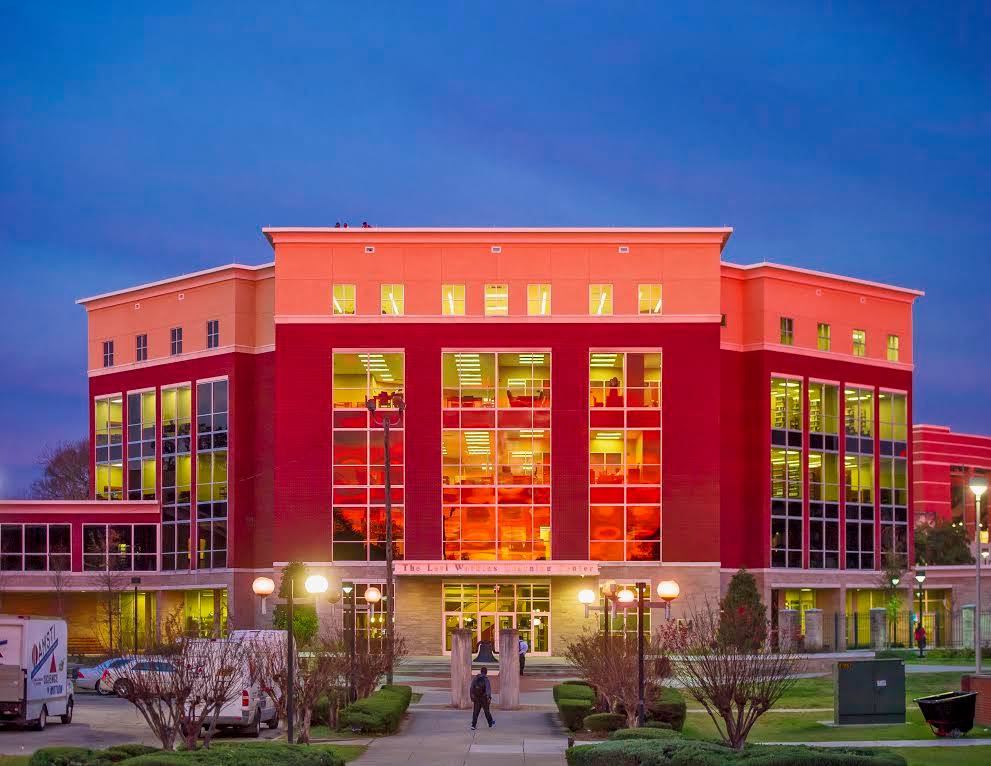 EDUCATION SPECIALIST DEGREE IN COUNSELING Program Checklist School Counseling Effective Fall, 2017Name  	CWID 	Date __________Clinical Mental Health Counseling Program ChecklistAlabama State University College of Education	Effective Summer 2018Name _____________________________________________ CWID_______________________________ Date ___________   Advisor Approved Counseling Electives (9 semester hours)EDUCATION SPECIALIST DEGREE IN COUNSELINGProgram Checklist Clinical Mental Health CounselingEffective Fall, 2012Name  	CWID 	Date __________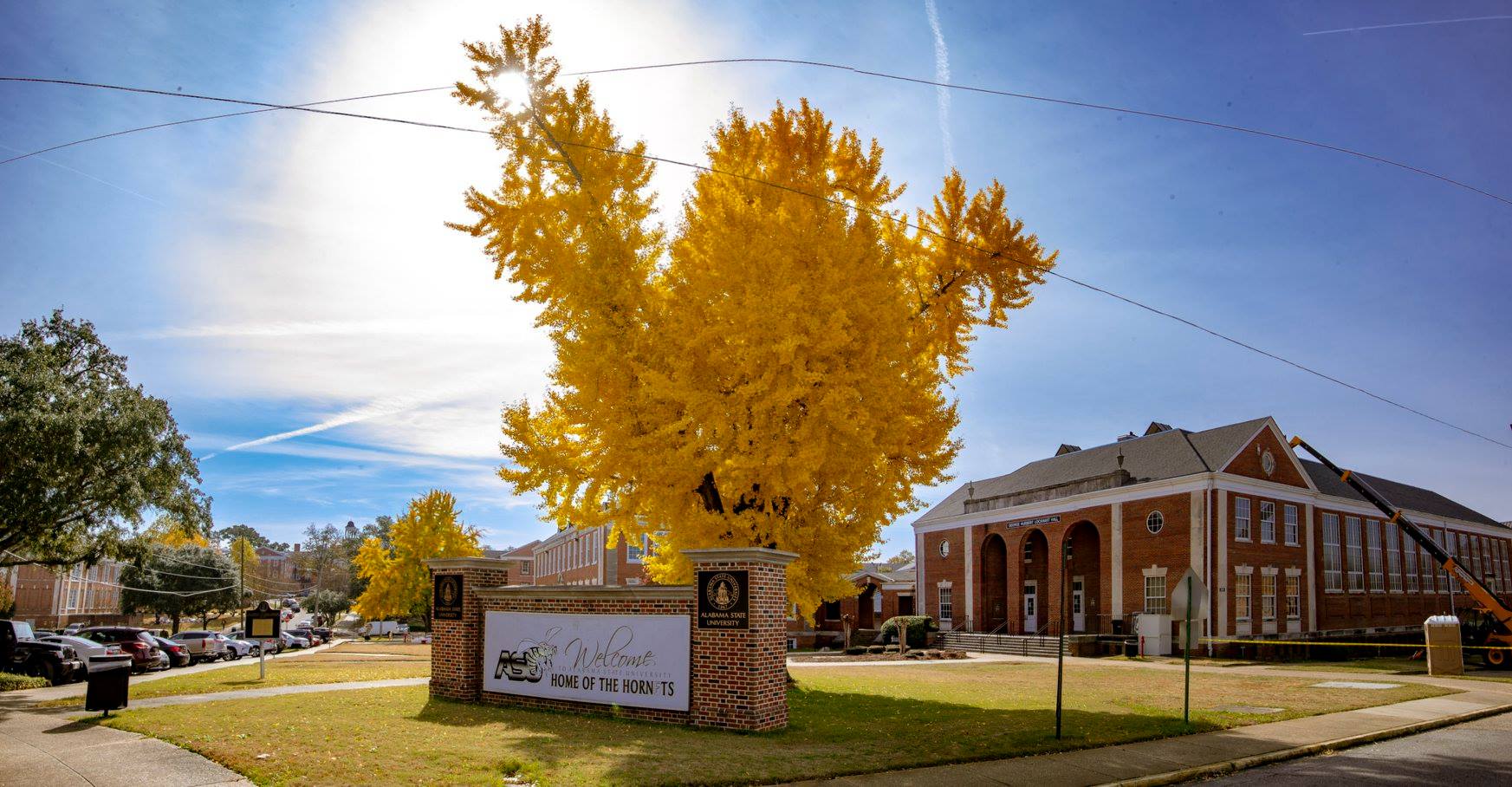 A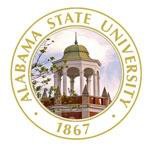 ALABAMA STATE UNIVERSITYSCHOOL OF GRADUATE STUDIES P. O. BOX 271MONTGOMERY, AL  36101-0271ADMISSION TO CANDIDACYIn the Area of:  M.A.  	  M.S.   	 M.Acc 	M.Ed.   	ALTA  	Ed.S.   	SID:                                                     Name:                                                                                                                                                 Address:                                                                                                                                             City                                                        State                                        Zip Code                          Major:   	Phone Number:   	Email Address_ 	Have you completed your prerequisite undergraduate courses if applicable? YES   or   NO Have you completed twelve graduate hours?	YES   or   NOList the twelve hours completed and gradesStudents must have a 3.0 Cumulative GPA (M.A., M.S., M.Acc., M.Ed., and ALTA).   Students in the Instructional Leadership Program and the Education Specialist Degree must have a 3.25Cumulative GPA.MAT Score:   			 Score:   	 GMAT Score: 		Date of Test:	 	 GRE Date of Test:	 	Date of Test:	 	GWCT or BWCT Score:   		 Score:   	Valid Teaching Certificate (if applicable) (  )  B or (  ) ADate of Test:	 		APTT Date of Test:	 		Student Signature   	Date 	Action of Candidacy	Admit ( )	Deny ( )Comments 	Advisor Signature                                                                     Chairperson Signature                                                              Departmental Dean                                                                 Date                                            Date                                            Date                                           For Office Use OnlyALABAMA STATE UNIVERSITY SCHOOL OF GRADUATE STUDIESP.O. BOX 271MONTGOMERY, AL 36101GRADUATE COMPREHENSIVE EXAMINATIONREGISTRATION FORMM. A. 	M.ED._ 	M.S. 	ALTA 	ED.S. 	CERT. 	Name:   	  CWID:	 Local Address:  		 Street or P.O. BoxCity	State            ZipTelephone Number:   	 Email : ______ 	Please check the area of concentration you are taking the comprehensive exam. ADM ( ) BIO  ( ) ECE ( ) EED  ( )  ENG  ( )  GCOU  ( ) HIS  ( )   ILP ( ) LEM( )MATH  ( ) MUS ( ) PED ( ) REA  ( ) SED  ( )  SCOU  ( )   SSC  ( )  Education (  )NOTE: All secondary Education majors have a two-part test (Subject and Education). If you are taking both tests, please check education as well as your subject area.Graduation Date:   	Hours Completed:   	Student Signature:   	_______Date 	Advisor Signature:   	_______Date 	ALL INCOMPLETE FORMS WILL BE   RETURNEDNote: All degree candidates must have completed 21 hours of graduate work in major area and have been admitted to candidacy.  Certification candidates in Library Education Media must have completed at least 21 hours of graduate work in major area.ALABAMA STATE UNIVERSITY SCHOOL OF GRADUATE STUDIES P. O. BOX 271MONTGOMERY, AL 36101-0271REQUEST FOR TRANSFER CREDITName 	CWID 	ASU course number(s) for which transfer credit is (are) requested:1.   	2._ 	3. 	Equivalent course number(s)fromtaken (year)(course(s) must not be more than 8 years old at the time of graduation)1.	GradeCredit2.	GradeCredit3.	GradeCreditOnce the course(s) has/have been completed, you must provide theSchool of Graduate Studies with an official transcript.Student SignatureAdvisor SignatureCertification Officer SignatureALL FORMS WITHOUT ADVISOR AND CERTIFICATION OFFICER SIGNATURE WILL BE RETURNED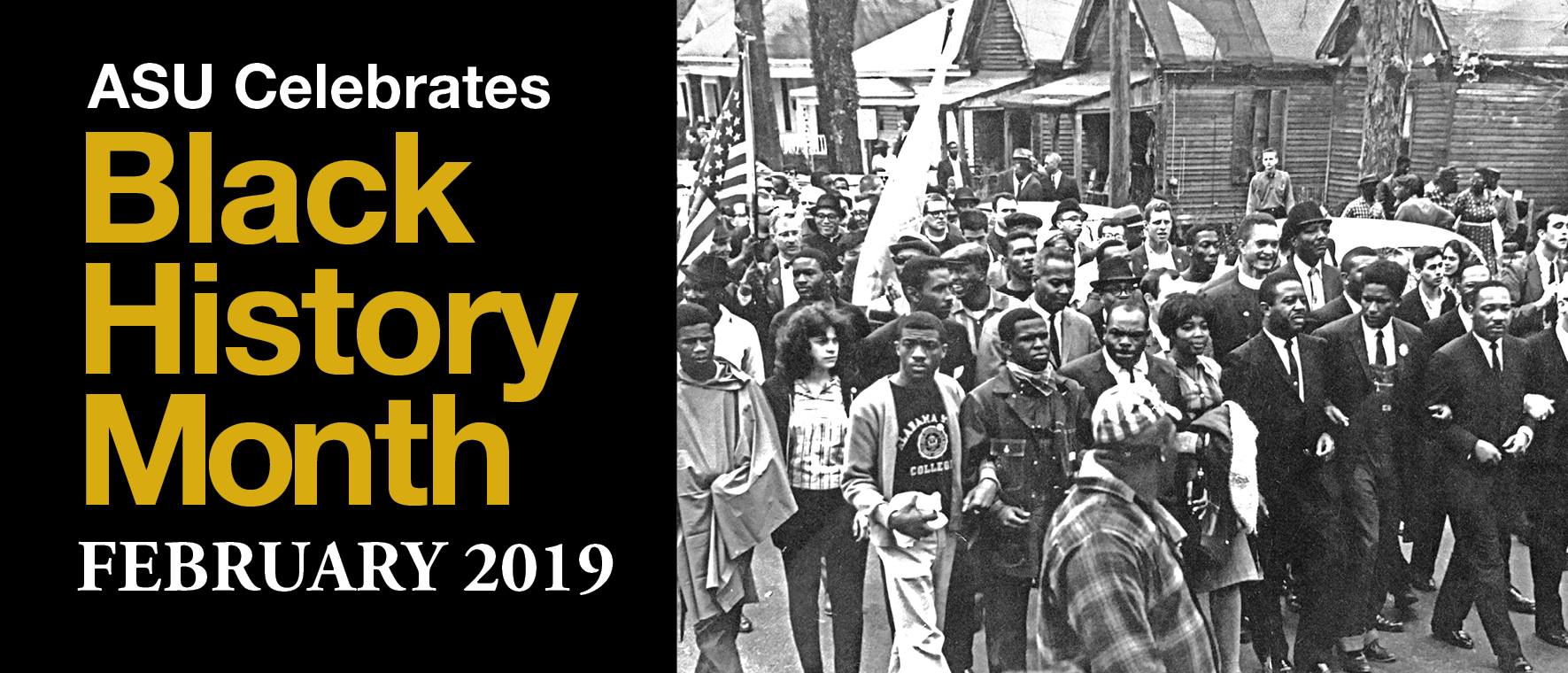 ALABAMA COUNSELING ASSOCIATIONMEMBERSHIP APPLICATIONFor Office Use OnlyAmount  	Check #  	 Bank  		  Process Date  	 Membership #  	 NAMEMAILING ADDRESS		City, State, Zip JOB TITLE	SPECIALIZATION EMPLOYERHOME PHONE	 WORK PHONE COUNTY	ALCA CHAPTER EMAIL‰	State House District   	‰	Are you an LPC?  Yes 	  No 	Date first joined AlCA:	/	/Are you on the ALCA listserv? 	 If not, would you like to be added?‰	State Senate District   	‰	American Counseling Association Member (ACA)‰	Please send information about the American Counseling Association‰	I am a renewing member (was member last year)	‰	I am reinstating membership (was formerly a member)‰	I am applying for a new membership (first time)	‰	I do not wish to renewMake check to AlCA and mail application to:	Dr. Ervin “Chip” Wood		Debit/Credit Card #  	 AlCA	OR217 Daryle St.	Type:  	 Livingston, AL 35470Exp.  	I agree to adhere to the ethical codes of ACA and the National Divisions which govern AlCA and its Divisions. Copies of these statements are available upon request. I also grant permission for AlCA to release my name and other pertinent information as part of the AlCA directory and mailing list.DATE:   	Member’s Signature   	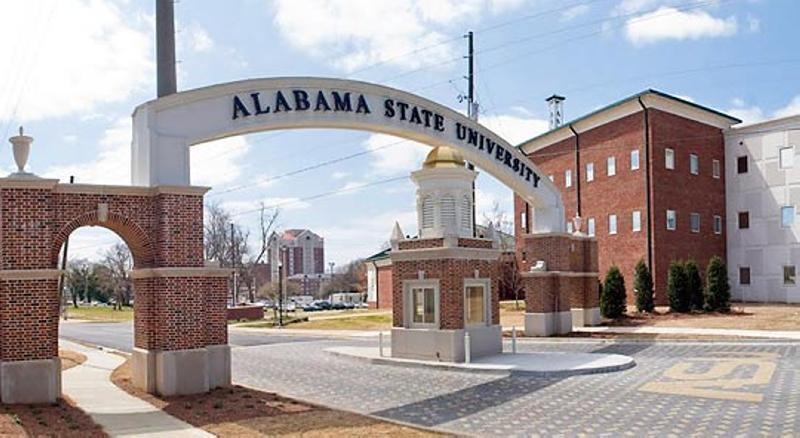 APPENDIX FFive Steps to your ACA Membership1) Personal and Contact InformationReferred  by  	Referrer’s ACA ID# 	source code N12XFull Name of Applicant                                                                                       M.I.            Last Name                                                                                     Mailing Address                                                                                                                                                                                                                          City                                                                                                 State/Province           Zip                           Country                                                          Work Phone (     )                                                  Home Phone (     )                                                   Cell Phone (     )                                                           E-mail  	Fax (	)  	Membership in ACA means that you will abide by ACA’s bylaws and other governing documents and are qualified for the membership category selected. By becoming an ACA member, you are agreeing to be subject to the rules, regulations and enforcement of the terms of the the ACA Code of Ethics (available to you at counseling.org/ethics) that can include appropriate sanctions up to suspension or expulsion from ACA and public notice about any such action.Please add me to the Government Relations Listserv.2) Select Your ACA Membership$161 	Professional: Individuals who hold a master’s degree or higher in counseling or a closely related field from a college or university accredited by the Council for Higher Education Accreditation.Proof of academic credentials may be requested.$161    Regular: Individuals whose interests and activities are consistent with those of ACA, but who are not qualified for Professional Membership.3) Choose Your Division Membership Dues (optional)$92 	New Professional: Individuals who have graduated with a master’s or a doctorate within the past 12 months. Status is good for one year.Please indicate date of graduation (month/year) 	/ 	and institution 	$92 	Student: Individuals who are enrolled at least half-time in a college or university program.Please indicate date of graduation (month/year) 		/ 	    and institution 				 Please indicate education level	Master’s	DoctoralI wish to enhance my professional opportunities by joining the following Divisions.  See chart on back page for fees. Print Division acronyms in spaces provided below, select member type and enter appropriate fees.1)   		ProfessionalRegularNew ProfessionalStudent$   	2)  		ProfessionalRegularNew ProfessionalStudent$   	4) Make a Voluntary Contribution (tax deductible except PAF)ACA Foundation $  	David K. Brooks Jr. Distinguished Mentor Award $  	 Human Concerns Fund $  	Legal Defense Fund $  	Professional Advocacy Fund (PAF) $  	(not tax deductible)Gilbert & Kathleen Wrenn Award $  	Total of Membership Dues (add total amounts from steps 2 and 3)Want to avoid dues increases, save on postage, and reduce paperwork?  Join now for 2 years at the current rate(s) by simply doubling the current dues.1 Year2 YearsACA Membership                    $                                    Division Membership               $                                    ACA Membership                    $                                    Division Membership               $                                   $10 Processing fee*                 $                                    Voluntary Contribution(s)        $                                    Total Amount Remitted    $                                   *Applies only when you join one or more of the following WITHOUT also joining ACA, AACE (any category);  AADA {Regular (Associate)];  ACCA [any category]; ASERVIC [Regular Affiliate]; ASGW [any category]; CSJ [any category]; NCDA [Regular, New Professional, Student]; or NECA [any category]; Add $10 in space provided.ACA Automatic Renewal OptionContinuous Member benefits without interruption.I authorize ACA to automatically renew my membership annually in my anniversary month, at the rates effective at that time for my ACA/Division membership(s) using my credit card information. (Your membership card and receipt will be provided). To update your membership information, and/or cancel the Automatic RenewalOption, please contact ACA Member  Services at 800-347-6647, x222, or 703-823-9800, x222, M–F, 8 am – 6 pm ET.)5) Payment MethodTotal amount enclosed or to be charged $  	Check or money order, payable to ACA in U.S. funds, enclosedVisa	MasterCard	American Express	DiscoverCredit Card # 		 Exp. Date 	CVC Code: AmEx (4 digits above credit card #) 	VISA, MC, Discover (last 3 digits next to signature line) 	Three-month Payment Plan OptionI elect to pay in 3 equal monthly installments (only available for payment by credit card or debit card). A $2 processing fee will be charged on both the 2nd & 3rd installments.Total  Amount to be charged (divide total by 3) $ 	 Visa	MasterCard	American Express	DiscoverCardholder’s Name (print) 	Phone (	) 	Authorized Signature  	Date 	5999 Stevenson Avenue • Alexandria, VA 22304-3300 • ph: 703-823-9800 / 800-347-6647 • fx: 703-461-9260 / 800-473-2329 • counseling.orgACA Divisions	36ACA Divisions are a great way to add value to your membership. Divisions give you access to information, research, and a network of professionals practicing in your specialty.Association for Assessment in Counseling and Education (AACE) Originally the Association for Measurement and Evaluation in Guidance, AACE promotes the effective use of assessment in the counseling profession.Association for Adult Development  and Aging (AADA) Focuses  on adult development and aging issues as well as addressing counseling concerns throughout the lifespan.NEW! Association for Child and Adolescent Counseling (ACAC)Children and adolescents in a multitude of settings.Association for Creativity  in Counseling (ACC) Brings together counselors, counselor educators, creative arts therapists and counselors in training to explore unique and diverse approaches to counseling.*American  College Counseling Association (ACCA) Is to foster student development in colleges, universities, and community colleges.Association for Counselors and Educators in Government  (ACEG) Originally the Military Educators and Counselors Association, ACEG addresses the unique needs of clients and families in local, state, and federal government or in military-related agencies.*Association for Counselor Education and Supervision (ACES) Originally the National Association of Guidance and Counselor Trainers, ACES stresses quality education  and supervision for counselors in all settings.*Association  for Humanistic Counseling (AHC) Provides  a forum for the exchange of information about humanistically-oriented counseling practices and promotes the growing body of knowledge about human- istic principles applied to human development and potential. Formerly C-AHEAD.Association for Lesbian, Gay, Bisexual and Transgender  Issues in Counseling (ALGBTIC) ALGBTIC educates counselors on the unique needs of client identity development, and helps counselors develop a non-threatening counseling environment.*Association for Multicultural  Counseling and Development (AMCD) Originally the Association of Non-White Concerns in Personnel and Guidance, AMCD strives to improve cultural, ethnic and racial empathy and understanding.American Mental  Health Counselors Association (AMHCA) Repre- sents mental health counselors, advocating for client-access to quality services within the health care industry.Counselors for Social Justice (CSJ) A community of counselors, counselor educators, graduate students, and school and community leaders who seek equity and an end to oppression and injustice affecting clients, students, counselors, families, communities, schools, workplaces, governments, and other social and institutional systems.*International Association of Addictions and Offender Counselors (IAAOC) Originally the Public Offender Counselor Association, IAAOC advocates for the development of effective counseling and rehabilitation programs for people with substance abuse problems, other addictions, and adult and/or juvenile public offenders.International Association of Marriage  and Family Counselors (IAMFC) IAMFC members help develop healthy family systems through prevention, education, and therapy.*National Career Development Association (NCDA) Originally the National Vocational Guidance Association, NCDA promotes career development for all people across the life span through public informa- tion, member services, conferences, and publications.*National Employment Counseling Association (NECA) Originally the National Employment Counselors Association, NECA is committed to offering professional leadership to people who counsel in employment and/or career development settings.Use the chart below to make  your selections and then write your selections on the Membership ApplicationDivision	Professional 	Regular	New	StudentProfessionalAACE 	$40*	$40*	$30*	$30* AADA 	$40	$40/$40*	$24	$24ACAC 	$45	$45	$25	$25ACC 	$43	$43	$33	$33ACCA 	$50*	$50*	$40/$40*	$40/$40* ACEG 	$25	$25	$20	$20ACES 	$65	$65	$27	$27AHC	$45	$45	$35	$35ALGBTIC	$45	$45	$25	$25AMCD	$40	$30	$30American Rehabilitation  Counseling Association (ARCA) BringsAMHCATo join call 800-326-2642 or visit www.amhca.orgtogether rehabilitation counseling practitioners, educators, and studentsARCA	$70*	$70*	$15*	$15*who serve people with disabilities throughout their life span.ASCATo join call 800-306-4722 or visit www.schoolcounselor.org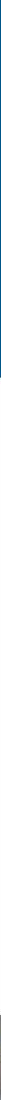 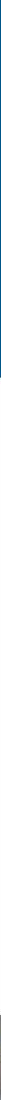 American School Counselor Association (ASCA) Advocates  for school counseling professionals who work to improve the personal, educational, and career development of students. ASCA members also work with parents, educators, and community members to provide a positive learning environment.*Association  for Spiritual, Ethical, and Religious Values in Counseling (ASERVIC) Originally the National Catholic Guidance Conference, ASERVIC promotes spiritual, ethical, religious, and other human values within the discipline of counseling.Association for Specialists in Group Work (ASGW) Provides  profes- sional leadership and research in the field of group work, as well as establishes standards for professional training.ASERVIC             $40*          $40/$50*       $20              $20ASGW                $40*          $40*              $27*            $27* CSJ                        $35*          $35*              $20*            $20* IAAOC               $48            $48               $30              $30IAMFC               $60*          $60*              $44*            $44* NCDA                $65            $65*              $28*            $28* NECA                 $38*          $38*              $24*            $24**Add the $10 processing fee on the membership application if you join oneor more of the following Divisions:  AACE  [any category]; AADA [Regular (Associate)]; ACCA [any category]; ARCA [any category]; ASERVIC [Regular (Affiliate)]; ASGW [any category]; CSJ [any category]; IAMFC [any category]; NCDA [Regular, New Professional, Student]; and NECA [any category].Getting to Know You Better!In order to provide you with the necessary resources, tools, products and services − all designed with you in mind, please complete the following checklist about you and your profession, which will remain in your confidential member record.Specialty (check all that apply)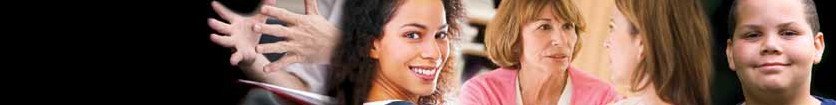 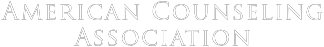 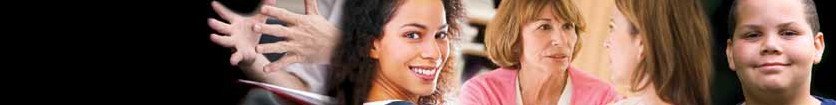 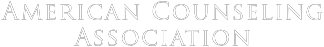 £ Addictions/substance abuse£ Administration£ Aging/gerontology£ Alzheimer’s/dementia£ Anger management£ Assessment/testing£ Career development£ Children/adolescents£ Chronic illness£ College counseling£ Corrections/prison£ Counselor education£ Counselor supervision£ Couples and family counseling£ Creative art therapies£ Crisis£ Depression£ Domestic violence£ Dual diagnosis/co-occurring£ Eating disorders£ EAP£ Employment counseling£ Foster care£ Gender issues£ GLBT counseling£ Grief£ Group work£ Homelessness£ Life coaching£ Mental illness£ Multicultural counseling£ Pastoral/religious/spiritual counseling£ Rehabilitation counseling£ School counseling£ Sexual abuse£ Sexuality£ Sports counseling£ Stress/stress management£ Suicide£ Trauma£ Veterans£ Wellness£ Not applicableWork Setting (check all that apply)£ Assisted Living/nursing home£ Business/industry£ Career Development program/center£ Child protective service£ College/university£ Community/technical  college£ Correctional facility£ Counseling agency-private£ Counseling agency-state/county/city£ EAP-Employee assistance program£ Family court/juvenile justice counseling£ Federal government- hospital£ Federal government- social services£ Medical-hospital£ Medical-office building£ Military installation£ Military/veterans hospital£ Military/veterans out-patient£ Pastoral/religious£ Private practice (Full time)£ Private practice (Part time)£ Psychiatric hospital£ Rehabilitation agency£ Retired£ School district office£ School K–12£ School-elementary£ School-middle/junior high£ School-secondary/senior high£ School-vocational/technical£ Sexual abuse treatment facility£ Student£ Substance abuse treatment center£ No longer working in the counseling field£ Not applicableACA occasionally makes available to carefully selected applicants, such as publishers, a mailing list of members. Mailing pieces are screened to ensure relevance. If you do not wish to receive offers via U.S. mail from these companies, such as continuing education providers, please checkhere [  ] to opt-out of third party mailings. Please note that ACA does not make e-mail addresses avail- able commercially to these third-party providers.There shall be no discrimination against any individual on the basis of ethnic group, race, religion, gender, sexualorientation, age and/or disability.Education£ Doctorate£ Education Specialist£ Master’s£ Bachelor’s£ Associate£ Doctoral student now£ Master’s student nowYears Employed as a Counseling Professional£ 1-5£ 6-10£ 11-15£ 16-20£ 20+Ethnicity£ African American£ Asian/Pacific Islander£ Native American£ Hispanic/Latino£ Caucasian£ Other£ MultiracialBirth Year  	 LicensureDo you hold a license?£ Yes 	£ No 	£ Not applicableDo you currently belong to a Branch of ACA?£ Yes 	£ NoAssociation Membership; Currently a member of: (check all that apply)£ AACC (Am Assoc Christian Coun)£ AAMFT (Am Assoc Marr & Fam Therapy)£ AAPC (Am Assoc of Pastoral Coun)£ AMHCA (Am Mental Health Coun Assoc)£ APA (Am Psychological Assoc)£ ASCA (Am School Coun Assoc)£ NACAC (Natl Assoc College Adm Coun)£ NAADAC (Assoc for Addiction Professionals)£ NASP (Nat’l Assoc School Psych)£ NASPA (Nat’l Assoc Studt Personnel Adm)£ NASW (Nat’l Assoc Social Workers)£ NRA (Nat’l Rehabilitation Assoc)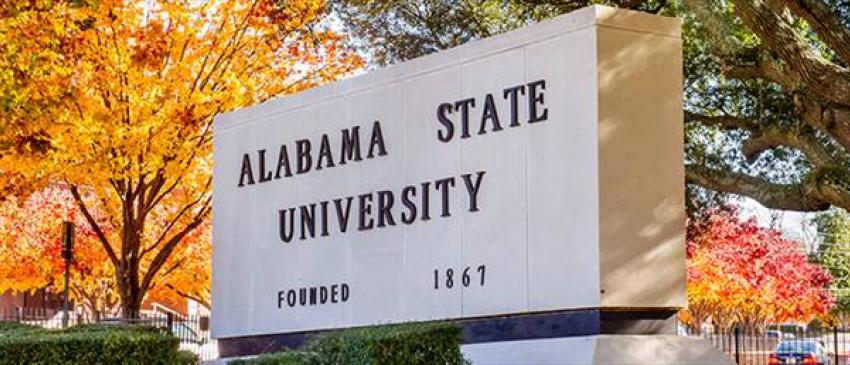 Membership Application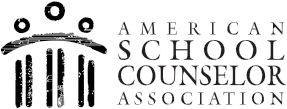 Take charge of your future. Join the American School Counselor Association today!Join online to activate your membership immediately!NAMESCHOOLHOME ADDRESSWORK ADDRESSCITY, STATE, ZIPCITY, STATE, ZIPPHONE 	FAXPHONE 	FAXPREFERRED E-MAIL  ADDRESS* 	DATE OF BIRTHSECONDARY  E-MAIL ADDRESSUSERNAME** 	PASSWORDMEMBER ID # (IF KNOWN) 	GENDER:  M   FPREFERRED MAILING  ADDRESS	0 HOME 	0 WORK*  ASCA does the bulk of its communication via e-mail to limit paper consumption. ASCA will never sell your e-mail address to third parties, and you may limit the types of e-mail communications you receive from ASCA. Please provide at least one valid e-mail for these purposes.** Username and password should be 6-10 letters and/or numbers long. No other characters will be accepted.Work Setting  (check one)Current Job Position  (check one)0 Elementary0 Middle/Jr. High0 Secondary0 K–120 Central/School District Office0 College/University0 Private Practice0  Other 	Member Products0 School Counselor0 Paraprofessional0 Retired0 Supervisor/Director/Coordinator0 College Professor/Instructor0 Principal/Assistant Principal0 Social Worker0 Administrator0 Student(Must be enrolled in a master’s degree program for schoolcounseling and not currently working as a full-time school counselor. May only be eligible for student rate for two years.)Graduation Date                                                                        Professor’s Name                                                                        Professor’s E-mail                                                                      School Name                                                                             0  Other  	0 Membership Certificate – $12	0 Lapel Pin – $8	0 Special Offer: Certificate & Pin – $16NAME AS YOU WOULD LIKE IT TO APPEAR  ON CERTIFICATE (25 CHARACTERS  MAXIMUM)Membership Payment Options (check one) ONE-TIME  PAYMENT OPTIONS0 Professional – $115	0 Retired – $600 Affiliate – $115	0 Student – $60AUTO-RENEWAL OPTIONS:  ( p rofessionals only; you must pay with credit card ) Selecting one of the following options authorizes ASCA to automatically charge your credit card on a monthly or annual basis at the specified amount.0 Monthly Payments – $9.95 	0 Annual Auto-Renewal – $115Total Payment Due TodayPayment Information (check one)0 Check Payable to ASCA0 Purchase Order0 VISA0 MasterCard0 American ExpressCREDIT CARD NO. EXP. DATEV CODE$ 	  National membership dues$ 	  Additional fee for international  members, $25$ 	  Purchase order processing fee, $10 (if paying by P.O; P.O. must accompany application)$ 	  State membership fee for  	state.  (For professional members only; see reverse.)$ 	  Member productsSIGNATUREPRINT  NAME AS IT APPEARS  ON CARD$ 	  TOTALMail completed application with payment to ASCA, 1101 King St., Suite 625, Alexandria, VA 22314. Credit card payments may be faxed to (703) 683-1619 or placed online at www.schoolcounselor.org/join. If you have questions or need more information about membership, call (800) 306-4722 or visit ASCA’s Web site, www.schoolcounselor.org. $10 of your membership dues is for a subscrip- tion to ASCA School  Counselor magazine and $15 is for Professional School Counseling journal. ASCA is the school counseling division of the American Counseling Association.Fees valid through Dec.. 31, 2011.TO JOIN  NOW, CALL (800) 306-4722. Please have yourcredit card ready.NATIONAL MEMBERSHIP CATEGORIESProfessional Membership - $115Professional members must hold a master’s degree or higher in counseling or the substantial equivalent and must be credentialed as a school counselor by a state,  district or territory of theUnited States or the credentialing agency of the country in which they practice or must be employed as counselor educators in a graduate program that  prepares school counselors.Retired Membership - $60Members who are in retirement and do not hold full-time positions in school counseling are eligible for retired membership. Retired members hold a master’s degree or higher in counseling or the substantial equivalent; are or were credentialed as a school counselor by a state,  district or territory of the United States or the credentialing agency of the country in which they practice;or were employed as school counselors, supervisors of school counselors or counselor educators in a graduate program that prepares school counselors.Student Membership - $60Students who are enrolled in a master’s degree program that prepares school counselors and who do not hold full-time positions in school counseling are eligible for student membership fortwo years only.Affiliate Membership - $115Individuals interested  in counseling, who are not eligible for any other type of membership, may become affiliate members.MEMBERSHIP DUES OPTIONSASCA offers three options for paying your membership dues.1. Yearly payments: This payment option is available to all member types. Pay your dues in full up front, and receive a renewal notice each year.2. Auto renewal of yearly payments: (professionals only; you must pay with credit card )Professional members paying by credit card may choose to have their annual dues automatically renewed eachyear. You will receive an e-mail reminder approximately 30 days before expiration letting you know that ASCA will be charging your credit card next month for your annual dues payment. Check the box on the reverse side for automatic yearly renewal.3. Monthly payments: ( p rofessionals only; you must pay with credit card )Professional members may pay their dues in monthly installments of $9.95. These payments will be charged to your credit card each month unless you choose to cancel your membership.State Membership Fees (professionals  only)ASCA encourages members to join their state  school counseling association. If you reside in one of the following states,  you can join ASCA and your state  school counseling association at the same time on this form. If you’re only joining your state associa- tion, you must do it through the individual state  association instead. Visit www.schoolcounselor.org, click on “School Counselors& Members,” then “About ASCA” then “State Associations” to link to your individual state  association. (All state  dues amounts are for professional membership.)Alaska . . . . . . . . . . . . . . . . . . . . . . . . . . . . . . . . . . . . . $45Arizona . . . . . . . . . . . . . . . . . . . . . . . . . . . . . . . . . . . . $35California . . . . . . . . . . . . . . . . . . . . . . . . . . . . . . . . . . . $85Connecticut . . . . . . . . . . . . . . . . . . . . . . . . . . . . . . . . . $50Colorado . . . . . . . . . . . . . . . . . . . . . . . . . . . . . . . . . . . $50Delaware . . . . . . . . . . . . . . . . . . . . . . . . . . . . . . . . . . . $30Florida . . . . . . . . . . . . . . . . . . . . . . . . . . . . . . . . . . . . . $30Hawaii . . . . . . . . . . . . . . . . . . . . . . . . . . . . . . . . . . . . . $25Illinois. . . . . . . . . . . . . . . . . . . . . . . . . . . . . . . . . . . . . $90* Indiana  . . . . . . . . . . . . . . . . . . . . . . . . . . . . . . . . . . . . $45Kansas . . . . . . . . . . . . . . . . . . . . . . . . . . . . . . . . . . . . . $90* Kentucky  . . . . . . . . . . . . . . . . . . . . . . . . . . . . . . . . . . . $25Maine  . . . . . . . . . . . . . . . . . . . . . . . . . . . . . . . . . . . . . $30Maryland  . . . . . . . . . . . . . . . . . . . . . . . . . . . . . . . . . . . $35Massachusetts . . . . . . . . . . . . . . . . . . . . . . . . . . . . . . . . $45Michigan . . . . . . . . . . . . . . . . . . . . . . . . . . . . . . . . . . . $65Montana. . . . . . . . . . . . . . . . . . . . . . . . . . . . . . . . . . . . $30Nebraska  . . . . . . . . . . . . . . . . . . . . . . . . . . . . . . . . . . . $20Nevada  . . . . . . . . . . . . . . . . . . . . . . . . . . . . . . . . . . . . $40New Jersey . . . . . . . . . . . . . . . . . . . . . . . . . . . . . . . . . . $30New York  . . . . . . . . . . . . . . . . . . . . . . . . . . . . . . . . . . . $50North Carolina. . . . . . . . . . . . . . . . . . . . . . . . . . . . . . . . $40Ohio . . . . . . . . . . . . . . . . . . . . . . . . . . . . . . . . . . . . . . $50Oklahoma . . . . . . . . . . . . . . . . . . . . . . . . . . . . . . . . . . . $60* Oregon. . . . . . . . . . . . . . . . . . . . . . . . . . . . . . . . . . . . . $50Pennsylvania. . . . . . . . . . . . . . . . . . . . . . . . . . . . . . . . . $55Rhode Island  . . . . . . . . . . . . . . . . . . . . . . . . . . . . . . . . $55South Dakota . . . . . . . . . . . . . . . . . . . . . . . . . . . . . . . . $30Vermont . . . . . . . . . . . . . . . . . . . . . . . . . . . . . . . . . . . . $45Virginia . . . . . . . . . . . . . . . . . . . . . . . . . . . . . . . . . . . . $90* Washington  . . . . . . . . . . . . . . . . . . . . . . . . . . . . . . . . . $50West Virginia  . . . . . . . . . . . . . . . . . . . . . . . . . . . . . . . . $40Wyoming . . . . . . . . . . . . . . . . . . . . . . . . . . . . . . . . . . . $70** includes membership in the state counseling association as well.Member BenefitsFor a complete listing of member benefits,visit www.schoolcounselor.org.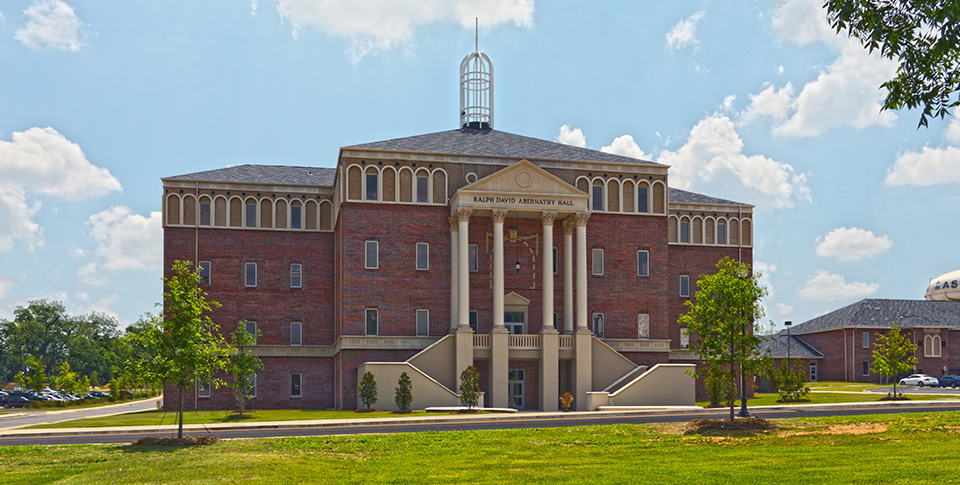 ASU COUNSELOR EDUCATION DISPOSITIONSAlabama State University and the College of Education want to encourage your professional development as a sound decision-maker, lifelong learner, and reflective practitioner.  Therefore, throughout this program, your professors will be taking note of the following dispositions, placing their observations in your file.STUDENT:   	 CWID:  	COURSE:SEMESTER: FA 	SP 	SU(circle one)Scoring: 2=Satisfactory, 1=Needs Improvement, 0=Unsatisfactory   **Any scores of “1” or “0” should also have a                                                       comment to explain the score.FACULTY RECOMMENDATION:_____  Continue in the program                                          _____  Probation/remidation plan _____ DismissalStudent has been notified of ratings less than satisfactory.  Yes -------   Date: ------------------------------___Student Signature:  	 Date:  _______	Faculty Signature:  	Date:   	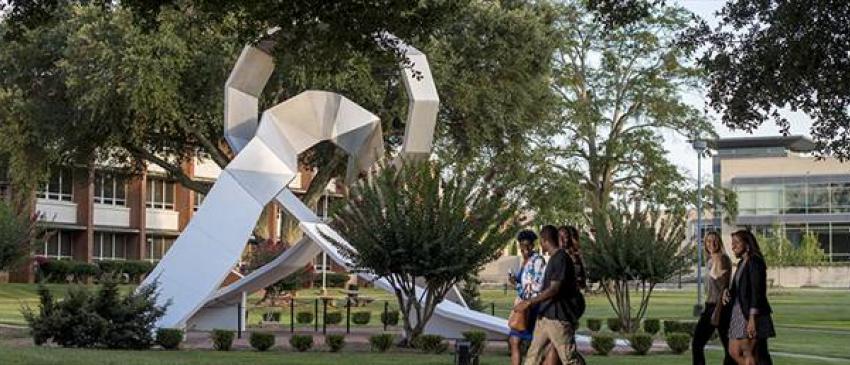 ASU Counselor Education DepartmentStudent Learning Program CheckpointsStudents will also be evaluated on a continuous basis in each course,                                              using the student disposition list as it appears in Tk20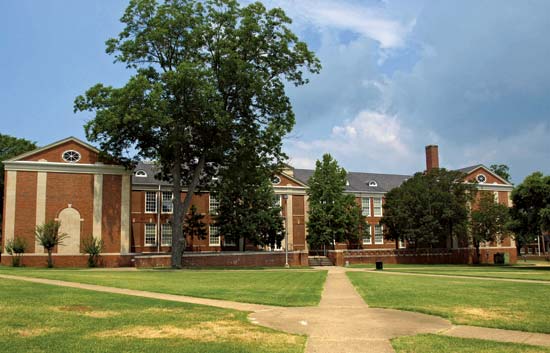 ALABAMA STATE  UNIVERSITY                                 COUNSELOR EDUCATION DEPARTMENTInformed Consent Students in the Counselor Education Program at Alabama State University must meet minimum standards in each of the three areas:  knowledge, skills, dispositions.  Failure to meet standards in any area may result in (a) failure to be approved for candidacy,      (b) continuation in the program, pending remediation, or (c) dismissal from the counseling program.  Minimum standards are described below.I.	Knowledge:  The university requires that graduate students maintain at least a 3.0 GPA.Admission to candidacy in counseling requires completion of core courses with at least a 3.0 GPA. Core courses include COU 501, 502, 503, 504, 505, 507, 509, 514, 524, 526 (Clinical Mental Health Counseling); and for School Counseling, add COU 523.  Note that admission into the Graduate School does not guarantee acceptance into a program area.II.		Skills: An important aspect of counselor training is the development of facilitative counseling/interpersonal skills. Three courses in the curriculum are devoted primarily to skills training: COU 509 - Helping Relationships; COU 505 - Pre-Practicum in Counseling; and COU 506 - Practicum in Counseling.  A student who, in the judgment of the instructor, has failed to make satisfactory skills progress in any of these courses may be retained regardless of grades received on tests, other assignments, or site supervisor evaluations.  It might be that a student is performng well in class, but should that student not have the necessary facilitative skills as a counselor, that student cannot progress  within the counseling program.III.		Dispositions:  Students in the counseling program are expected to conduct   themselves in professional, ethical, and legal manner both within and outside the classroom.  The attached DISPOSITIONS checklist describes some dispositional expectations. Violation of the ACA Code of Ethics or counseling department dispositional standards may result in failure to be approved to candidacy, suspension pending remediation, or dismissal from the program.Informed ConsentI have received a Counselor Education Student Handbook.     I have read and understand the Handbook and the standards described.  I understand that there are consequences should  I fail to meet those standards. I understand that admission to the Murphy Graduate School does not guarantee admission into the Counselor Education Program.I understand that the evaluation of my knowledge, skills, and dispositions is ongoing, and that interventions/remediation, and/or  possible dismissal may occur at some point during  my enrollment in courses within the Counselor Education Program at Alabama State University.Print Name:  	Student Signature:  	Date:______________________________CWID:____________________Please go to the American Counseling AssociationGo to Code of Ethics  http://www.counseling.org Download the 2014 ACA Code of EthicsCOllege of EducationDepartment of Instructional Support ProgramsDepartment of Instructional Support ProgramsCounselor EducationProgramsMISSION STATEMENTMISSION STATEMENTOBJECTIVESOBJECTIVESThe mission of the counselor education programs at Alabama State University is to prepare graduates to perform as professional counselors in schools and community settings.  The program provides a strong framework in counseling theories and techniques, as well as “hands-on” practicum and internship experiences. Graduates are expected to exhibit high levels of self-awareness; ethical behavior; knowledge of adaptive and maladaptive thought processes and behaviors; skills to effect positive client behavior changes; and the personal characteristics of caring, empathic helpers.GOALThe Counselor Education Department will create an environment conducive to learning, one which supports diversity and produces appropriate attitudes, skills, and knowledge needed to become a competent counselor.The mission of the counselor education programs at Alabama State University is to prepare graduates to perform as professional counselors in schools and community settings.  The program provides a strong framework in counseling theories and techniques, as well as “hands-on” practicum and internship experiences. Graduates are expected to exhibit high levels of self-awareness; ethical behavior; knowledge of adaptive and maladaptive thought processes and behaviors; skills to effect positive client behavior changes; and the personal characteristics of caring, empathic helpers.GOALThe Counselor Education Department will create an environment conducive to learning, one which supports diversity and produces appropriate attitudes, skills, and knowledge needed to become a competent counselor.Counselor Education students will:acquire the knowledge base from the eight core CACREP areas. (1) Professional Orientation and Ethical Practice, (2) Social and Cultural Diversity, (3) Human Growth and Development, (4) Career Development, (5) Helping Relationships, (6) Group Work, (7) Assessment, and (8) Research and Program Evaluation.acquire the skills and abilities in relationship to theoretical orientation, therapeutic relationships, and counseling interventions when working with diverse populations.exhibit professional identity through professional and ethical conduct.Counselor Education students will:acquire the knowledge base from the eight core CACREP areas. (1) Professional Orientation and Ethical Practice, (2) Social and Cultural Diversity, (3) Human Growth and Development, (4) Career Development, (5) Helping Relationships, (6) Group Work, (7) Assessment, and (8) Research and Program Evaluation.acquire the skills and abilities in relationship to theoretical orientation, therapeutic relationships, and counseling interventions when working with diverse populations.exhibit professional identity through professional and ethical conduct.Class A / School Counseling Program Checklist	Alabama State University College of Education                                                                                                                               Effective Summer 2016 Name:   	__________ CWID:  	__________________Date  	____________________Class A / School Counseling Program Checklist	Alabama State University College of Education                                                                                                                               Effective Summer 2016 Name:   	__________ CWID:  	__________________Date  	____________________Class A / School Counseling Program Checklist	Alabama State University College of Education                                                                                                                               Effective Summer 2016 Name:   	__________ CWID:  	__________________Date  	____________________Class A / School Counseling Program Checklist	Alabama State University College of Education                                                                                                                               Effective Summer 2016 Name:   	__________ CWID:  	__________________Date  	____________________Class A / School Counseling Program Checklist	Alabama State University College of Education                                                                                                                               Effective Summer 2016 Name:   	__________ CWID:  	__________________Date  	____________________Class A / School Counseling Program Checklist	Alabama State University College of Education                                                                                                                               Effective Summer 2016 Name:   	__________ CWID:  	__________________Date  	____________________Class A / School Counseling Program Checklist	Alabama State University College of Education                                                                                                                               Effective Summer 2016 Name:   	__________ CWID:  	__________________Date  	____________________Class A / School Counseling Program Checklist	Alabama State University College of Education                                                                                                                               Effective Summer 2016 Name:   	__________ CWID:  	__________________Date  	____________________Master of Education Degree (48-51 semester hours)Master of Education Degree (48-51 semester hours)Master of Education Degree (48-51 semester hours)Master of Education Degree (48-51 semester hours)Master of Education Degree (48-51 semester hours)Master of Education Degree (48-51 semester hours)Master of Education Degree (48-51 semester hours)Instructional Support Area   (45 semester hours)Instructional Support Area   (45 semester hours)Instructional Support Area   (45 semester hours)Instructional Support Area   (45 semester hours)Instructional Support Area   (45 semester hours)Instructional Support Area   (45 semester hours)Instructional Support Area   (45 semester hours)Course NumberDescriptionHoursCompleted/DateGradeOffered**PrerequisiteCOU 501Introduction to Counseling3fa,sp,suClear background checkCOU 502Theories & Techniques of Individual Counseling3sp501COU 503Career Development 3fa,sp501COU 505Pre-practicum in Counseling3fa, sp501,502,504,509,524-Must take semester   prior to  practicumCOU 507 *Counseling Diverse Populations3fa,sp,suCOU 509Helping Relationships3sp501,524COU 512Counseling Research 3fa,sp501, 502, 504,509COU 523Organization & Administration of Guidance Programs 3fa, sp501  COU 524   Introduction of Group Counseling 3sp  COU 526Psychological Testing3fa,sp,suCOU 527  Counseling Across the Lifespan 3fa,spCOU 538Elementary School Counseling 3su501,502,504,524Survey of Special Education Course: If course was taken for prior level certification, another approved diversity course is required. Survey of Special Education Course: If course was taken for prior level certification, another approved diversity course is required. Survey of Special Education Course: If course was taken for prior level certification, another approved diversity course is required. Survey of Special Education Course: If course was taken for prior level certification, another approved diversity course is required. Survey of Special Education Course: If course was taken for prior level certification, another approved diversity course is required. Survey of Special Education Course: If course was taken for prior level certification, another approved diversity course is required. Survey of Special Education Course: If course was taken for prior level certification, another approved diversity course is required. SED 500The Exceptional Student3fa,sp,suPracticum (Required for school counseling only): 3 HoursPracticum (Required for school counseling only): 3 HoursPracticum (Required for school counseling only): 3 HoursPracticum (Required for school counseling only): 3 HoursPracticum (Required for school counseling only): 3 HoursPracticum (Required for school counseling only): 3 HoursPracticum (Required for school counseling only): 3 HoursCOU 506Practicum in Counseling3fa,sp,suInternship: 6 HoursInternship: 6 HoursInternship: 6 HoursInternship: 6 HoursInternship: 6 HoursInternship: 6 HoursInternship: 6 HoursCOU 528Internship in Counseling3fa,sp,suCOU 615Advanced Internship in Counseling3fa,sp,suAdditional Courses: 3 HoursAdditional Courses: 3 HoursAdditional Courses: 3 HoursAdditional Courses: 3 HoursAdditional Courses: 3 HoursAdditional Courses: 3 HoursAdditional Courses: 3 HoursEDT 574Computer Based Instructional Technology3fa,sp,su*Denotes Diversity Course.** Tentative schedule contingent on enrollmentTK20 is required in all courses. You may not register for internship (COU 528) until you have passed Praxis II. The Praxis exam is based on the following courses:         COU 501, 502, 503, 506, 509, 523, 524 and 526.*Denotes Diversity Course.** Tentative schedule contingent on enrollmentTK20 is required in all courses. You may not register for internship (COU 528) until you have passed Praxis II. The Praxis exam is based on the following courses:         COU 501, 502, 503, 506, 509, 523, 524 and 526.*Denotes Diversity Course.** Tentative schedule contingent on enrollmentTK20 is required in all courses. You may not register for internship (COU 528) until you have passed Praxis II. The Praxis exam is based on the following courses:         COU 501, 502, 503, 506, 509, 523, 524 and 526.*Denotes Diversity Course.** Tentative schedule contingent on enrollmentTK20 is required in all courses. You may not register for internship (COU 528) until you have passed Praxis II. The Praxis exam is based on the following courses:         COU 501, 502, 503, 506, 509, 523, 524 and 526.*Denotes Diversity Course.** Tentative schedule contingent on enrollmentTK20 is required in all courses. You may not register for internship (COU 528) until you have passed Praxis II. The Praxis exam is based on the following courses:         COU 501, 502, 503, 506, 509, 523, 524 and 526.*Denotes Diversity Course.** Tentative schedule contingent on enrollmentTK20 is required in all courses. You may not register for internship (COU 528) until you have passed Praxis II. The Praxis exam is based on the following courses:         COU 501, 502, 503, 506, 509, 523, 524 and 526.*Denotes Diversity Course.** Tentative schedule contingent on enrollmentTK20 is required in all courses. You may not register for internship (COU 528) until you have passed Praxis II. The Praxis exam is based on the following courses:         COU 501, 502, 503, 506, 509, 523, 524 and 526.Advisor:_________________________________________________________________      Date: _____________________Student:___________________________________________________________________       Date: _____________________Advisor:_________________________________________________________________      Date: _____________________Student:___________________________________________________________________       Date: _____________________Advisor:_________________________________________________________________      Date: _____________________Student:___________________________________________________________________       Date: _____________________Advisor:_________________________________________________________________      Date: _____________________Student:___________________________________________________________________       Date: _____________________Advisor:_________________________________________________________________      Date: _____________________Student:___________________________________________________________________       Date: _____________________Advisor:_________________________________________________________________      Date: _____________________Student:___________________________________________________________________       Date: _____________________Advisor:_________________________________________________________________      Date: _____________________Student:___________________________________________________________________       Date: _____________________Advisor:_________________________________________________________________      Date: _____________________Student:___________________________________________________________________       Date: _____________________33-36 Semester hours- minimum requirements COU or EDT prefix = ASU courses: ECED prefix = AUM courses (COU) =ASU number forAUM courses33-36 Semester hours- minimum requirements COU or EDT prefix = ASU courses: ECED prefix = AUM courses (COU) =ASU number forAUM courses33-36 Semester hours- minimum requirements COU or EDT prefix = ASU courses: ECED prefix = AUM courses (COU) =ASU number forAUM courses33-36 Semester hours- minimum requirements COU or EDT prefix = ASU courses: ECED prefix = AUM courses (COU) =ASU number forAUM courses33-36 Semester hours- minimum requirements COU or EDT prefix = ASU courses: ECED prefix = AUM courses (COU) =ASU number forAUM courses33-36 Semester hours- minimum requirements COU or EDT prefix = ASU courses: ECED prefix = AUM courses (COU) =ASU number forAUM courses33-36 Semester hours- minimum requirements COU or EDT prefix = ASU courses: ECED prefix = AUM courses (COU) =ASU number forAUM coursesInstructional Support Area   (18 semester hours required)Instructional Support Area   (18 semester hours required)Instructional Support Area   (18 semester hours required)Instructional Support Area   (18 semester hours required)Instructional Support Area   (18 semester hours required)Instructional Support Area   (18 semester hours required)Instructional Support Area   (18 semester hours required)Course NumberDescriptionHoursCompleted/DateGradeOfferedPrerequisiteCOU 632Consultation & Collaboration3 su (alt)COU 636Introduction to Play Therapy3 spCOU 637Advanced Play Therapy3 su  636COU 638Ethical and Legal Issues in Counseling3 su (alt)COU 680Seminar in Counseling 3faCOU 690Supervision in Counseling     3   sp*Internship (3-6 semester hours)*Internship (3-6 semester hours)*Internship (3-6 semester hours)*Internship (3-6 semester hours)*Internship (3-6 semester hours)*Internship (3-6 semester hours)*Internship (3-6 semester hours)COU 692Advanced Internship in Counseling I3fa, sp, suCOU 679 Advanced Internship in Counseing . Intern in Coun. II  3fa, sp, su692Research in Education, Problem Analysis Project (9 semester hours required)Research in Education, Problem Analysis Project (9 semester hours required)Research in Education, Problem Analysis Project (9 semester hours required)Research in Education, Problem Analysis Project (9 semester hours required)Research in Education, Problem Analysis Project (9 semester hours required)Research in Education, Problem Analysis Project (9 semester hours required)Research in Education, Problem Analysis Project (9 semester hours required)COU 614   Topical Seminar in Counseling3suCOU 656    Research and Evaluation in     Counseling          Programs3fa614COU 628    Research  in School and Agency      Counseling 3sp614, 656Elective Related Courses (3 semester hours required)Elective Related Courses (3 semester hours required)Elective Related Courses (3 semester hours required)Elective Related Courses (3 semester hours required)Elective Related Courses (3 semester hours required)Elective Related Courses (3 semester hours required)Elective Related Courses (3 semester hours required)SED 640    Language Interventions for Students     With disabilities**  OR Approved      diversity course 3Students must clear the background check if master’s degree was not granted from ASU program within 5 years.Students must clear the background check if master’s degree was not granted from ASU program within 5 years.Students must clear the background check if master’s degree was not granted from ASU program within 5 years.Students must clear the background check if master’s degree was not granted from ASU program within 5 years.Students must clear the background check if master’s degree was not granted from ASU program within 5 years.Students must clear the background check if master’s degree was not granted from ASU program within 5 years.Students must clear the background check if master’s degree was not granted from ASU program within 5 years.Advisor:	                                   DateStudent:	                                   DateAdvisor:	                                   DateStudent:	                                   DateAdvisor:	                                   DateStudent:	                                   DateAdvisor:	                                   DateStudent:	                                   DateAdvisor:	                                   DateStudent:	                                   DateAdvisor:	                                   DateStudent:	                                   DateAdvisor:	                                   DateStudent:	                                   DateMaster of Science Degree (60 semester hours)Master of Science Degree (60 semester hours)Master of Science Degree (60 semester hours)Master of Science Degree (60 semester hours)Master of Science Degree (60 semester hours)Master of Science Degree (60 semester hours)Master of Science Degree (60 semester hours)Instructional Support Area   (45 semester hours required)Instructional Support Area   (45 semester hours required)Instructional Support Area   (45 semester hours required)Instructional Support Area   (45 semester hours required)Instructional Support Area   (45 semester hours required)Instructional Support Area   (45 semester hours required)Instructional Support Area   (45 semester hours required)Course NumberDescriptionHoursCompleted/DateGrade***Offered Prerequisite*COU 501Introduction to Counseling3fa ,sp, suClear background check*COU 502Theories & Techniques  of Individual. Counseling3sp 501*COU 503Career Development3fa, sp501*COU 507Counseling Diverse Populations3sp, su501*COU 509The Helping Relationship3fa, sp,su*COU 514DSM3fa, sp501, 502*COU 524Intro. to Group Counseling3fa, sp501, 509*COU 526Psychological Testing3fa, sp501 COU 530 Family Counseling   3fa501, 502, 524 COU 537Agency Res & Placement.   3su         501, 502, 524 COU 539Readings in Guidance and Counseling   3su         501, 502, 524 COU 505Pre-practicum3fa, sp501, 502, 509,  524 Must take the semester before practicum*COU 506Practicum in Counseling3fa, sp,su501, 502, 505 (practicum workshop), 509, 524 *COU   528-2Internship in Counseling3fa, sp,su506    *COU   615-2Adv. Internship in Counseling3fa, sp,su528Foundations of Education (6 semester hours required)  Foundations of Education (6 semester hours required)  Foundations of Education (6 semester hours required)  Foundations of Education (6 semester hours required)  Foundations of Education (6 semester hours required)  Foundations of Education (6 semester hours required)  Foundations of Education (6 semester hours required)  *COU 512Counseling Research3fa,  sp501*COU 527Counseling Across the Lifespan3fa,  sp, su333COMMENTS: *Indicates courses required for license eligibility.                              ** Tk20 is required in all courses.   *** Tentative depending on enrollmentAdvisor:                                                                                                                DateStudent:                                                                                                                Date33-36  Semester hours- minimum requirements 33-36  Semester hours- minimum requirements 33-36  Semester hours- minimum requirements 33-36  Semester hours- minimum requirements 33-36  Semester hours- minimum requirements 33-36  Semester hours- minimum requirements 33-36  Semester hours- minimum requirements Instructional Support Area   (15 semester hours required)Instructional Support Area   (15 semester hours required)Instructional Support Area   (15 semester hours required)Instructional Support Area   (15 semester hours required)Instructional Support Area   (15 semester hours required)Instructional Support Area   (15 semester hours required)Instructional Support Area   (15 semester hours required)Course NumberDescriptionHoursCompleted/Date   GradeOfferedPrerequisite COU 636Introduction to Play Therapy3 faCOU 690Supervision in Counseling3 sp  COU  680Seminar in Counseling.3 sp COU 638Ethical and Legal Issues in Counseling3fa COU 637Advanced Play Therapy3sp636*Internship (3-6 semester hours)*Internship (3-6 semester hours)*Internship (3-6 semester hours)*Internship (3-6 semester hours)*Internship (3-6 semester hours)*Internship (3-6 semester hours)*Internship (3-6 semester hours)COU 692Advanced Internship in Counseling I   (300 hours)3COU 679Advanced Internship in Counseling II  (300 hours) 3fa, sp, su 692Research in Education, Problem Analysis Project  (9 semester hours required)Research in Education, Problem Analysis Project  (9 semester hours required)Research in Education, Problem Analysis Project  (9 semester hours required)Research in Education, Problem Analysis Project  (9 semester hours required)Research in Education, Problem Analysis Project  (9 semester hours required)Research in Education, Problem Analysis Project  (9 semester hours required)Research in Education, Problem Analysis Project  (9 semester hours required)COU 614Topical Seminar in Counseling3Su COU 656Research and Evaluation in Counseling Programs3Fa 614COU 628Research in School and Agency Counseling3Sp 614, 656Elective Related Courses  (6 semester hours required)Elective Related Courses  (6 semester hours required)Elective Related Courses  (6 semester hours required)Elective Related Courses  (6 semester hours required)Elective Related Courses  (6 semester hours required)Elective Related Courses  (6 semester hours required)Elective Related Courses  (6 semester hours required)COU 632Consultation and Collaboration3su (alt)EDT 575/576Instructional Technology3fa,sp, suEDT 574SED 500The Exceptional Student3Fa, sp, suOther Advisor Approved Elective3*Students whose master’s program included fewer than 700 practicum/internship hours must take two advanced internships (692 & 679). Students must also clear background check if master’s degree was not granted from ASU program within 5 years.*Students whose master’s program included fewer than 700 practicum/internship hours must take two advanced internships (692 & 679). Students must also clear background check if master’s degree was not granted from ASU program within 5 years.*Students whose master’s program included fewer than 700 practicum/internship hours must take two advanced internships (692 & 679). Students must also clear background check if master’s degree was not granted from ASU program within 5 years.*Students whose master’s program included fewer than 700 practicum/internship hours must take two advanced internships (692 & 679). Students must also clear background check if master’s degree was not granted from ASU program within 5 years.*Students whose master’s program included fewer than 700 practicum/internship hours must take two advanced internships (692 & 679). Students must also clear background check if master’s degree was not granted from ASU program within 5 years.*Students whose master’s program included fewer than 700 practicum/internship hours must take two advanced internships (692 & 679). Students must also clear background check if master’s degree was not granted from ASU program within 5 years.*Students whose master’s program included fewer than 700 practicum/internship hours must take two advanced internships (692 & 679). Students must also clear background check if master’s degree was not granted from ASU program within 5 years.Advisor:                                                                                    Date:Student:                                                                                     DateAdvisor:                                                                                    Date:Student:                                                                                     DateAdvisor:                                                                                    Date:Student:                                                                                     DateAdvisor:                                                                                    Date:Student:                                                                                     DateAdvisor:                                                                                    Date:Student:                                                                                     DateAdvisor:                                                                                    Date:Student:                                                                                     DateAdvisor:                                                                                    Date:Student:                                                                                     DateType of Membership (membership in AlCA and at least one division is required; note categories on back)A.  AlCA membership includes on geographic chapter:Type of Membership (membership in AlCA and at least one division is required; note categories on back)A.  AlCA membership includes on geographic chapter:MembershipDuesAmountofPayment‰	1. Active Professional/RegularActive60.00‰	2. Student(full-time; not working)Student30.00‰	3. RetiredRetired30.00‰	4. Past PresidentPast PresidentN/AB. Divisions (you must join at least one; student and retired members pay ½ division dues):B. Divisions (you must join at least one; student and retired members pay ½ division dues):‰	1. Alabama College Counseling AssociationALCCA5.00‰	2. Alabama Association for Counselor Education and SupervisionAlACES15.00‰	3. Alabama Association for Multicultural Counseling and DevelopmentAlAMCD8.00‰	4. Alabama School Counselor AssociationAlSCA15.00‰	5. Alabama Career Development AssociationAlCDA6.00‰	6. Alabama Mental Health Counselors AssociationAlMHCA15.00‰	7. Association of Lesbian, Gay, Bisexual, and Transgender Issues in Counseling of ALALGBTICAL5.00‰	8. Alabama Association for Specialists in Group WorkAlASGW6.00‰	9. Alabama Association for Spiritual, Ethical, and Religious Values in CounselingAlASERVIC6.00‰	10. Alabama Division of the American Rehabilitation Counseling AssociationAlDARCA4.00‰	11. Alabama Association for Marriage and Family CounselingAlAMFC10.00‰	12. Alabama Association for Addictions and Offenders CounselingAlAAOC5.00‰	13. Alabama Association for Adult Development and AgingALAADA5.00TOTAL DUES ENCLOSEDTOTAL DUES ENCLOSEDTOTAL DUES ENCLOSEDI certify that the applicant is not working full-timeand is a full-time student.Signature of ProfessorInstitutionDISPOSITIONSRatingCOMMENTS1.   ATTENDANCE1.2.   PUNCTUAL2.3.   COURTEOUS/RESPECTFUL3.4.   COOPERATIVE4.5.   RECEPTIVE TO FEEDBACK5.6.   TAKES PRIDE IN WORK, ASEVIDENCED IN PAPERS, PROJECTS, AND ASSIGNMENTS6.7.   DRESSES APPROPRIATELY7.PROFESSIONAL            INVOLVEMENTAND/OR MEMBERSHIPS8.DEMONSTRATES AN UNDERSTANDING OFETHICAL STANDARDS AND BEHAVIORS9.10. SEES THE CURRICULUM ASPROGRESSIVE, INTEGRATING KNOWLEDGE AND SKILLS10.11. OPEN TO DIVERSITY ANDDIFFERENT CULTURES11.ProgramCheckpointWhenEvaluationsPassing ScoreProgram Checkpoint 1: Admission to CandidacyAfter completion of 12 course hours in Counselor Educ.(1) GPA                    (2) Disposition Form scores from first four Counselor Ed. courses(1) 3.0(2) 75 total points from four Disposition FormsProgram Checkpoint 2: Professional Practice 1COU 506: Practicum(1)Site Supervisor Midterm Evaluation (2) Site Supervisor Final Evaluations    (3) University Supervisor EvaluationGrade of “B” or above in the course andcompletion of 100 hoursProgramCheckpoint 3: Professional Learning 1Semester prior toInternship  Praxis II: SchoolCounselingScore of 520 oraboveProgramCheckpoint 4: Professional Learning 2During Practicumor Internship  CounselorEducation DepartmentComprehensive ExamScore of “3” out of“4” pointsProgram Checkpoint 5: Professional Practice 2COU 528: Internship COU 615:AdvancedInternship(1) Site Supervisor Midterm Evaluation (2) Site SupervisorFinal EvaluationsUniversitySupervisor EvaluationGrade of “B” or above in each course andcompletion of 600total hours